РЕШЕНИЕ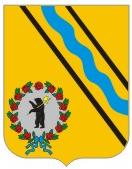 МУНИЦИПАЛЬНОГО СОВЕТАГОРОДСКОГО ПОСЕЛЕНИЯ ТУТАЕВ       «22» февраля 2024                                   № 01О внесении изменений в решение Муниципального Совета городскогопоселения Тутаев от 14.12.2023 №16«О бюджете городского поселения Тутаев на 2024 год и на плановыйпериод 2025 - 2026 годов»В соответствии с Бюджетным кодексом РФ, Положением о бюджетном устройстве и бюджетном процессе в городском поселении Тутаев, утвержденным решением Муниципального Совета городского поселения Тутаев от 13.12.2018 №22, Муниципальный Совет городского поселения ТутаевРЕШИЛ:1. Внести в решение Муниципального Совета городского поселения Тутаев от 14.12.2023 №16 «О бюджете городского поселения Тутаев на 2024 год и на плановый период 2025 - 2026 годов» следующие изменения:- пункт 1 изложить в следующей редакции: «1. Утвердить основные характеристики бюджета городского поселения Тутаев на 2024 год согласно приложению 1: общий объем доходов бюджета городского поселения Тутаев в сумме 515 999 483 рублей, в том числе объем межбюджетных трансфертов, получаемых из других бюджетов бюджетной системы Российской Федерации в сумме 369 526 867 рублей; общий объем расходов бюджета городского поселения Тутаев в сумме 555 610 262 рубля;дефицит бюджета городского поселения Тутаев в сумме 39 610 779 рублей.»;- пункт 2 изложить в следующей редакции:«2. Утвердить основные характеристики бюджета городского поселения Тутаев на плановый период 2025 - 2026 годов согласно приложению 1:на 2025 год:общий объем доходов бюджета городского поселения Тутаев в сумме 327 787 255 рублей, в том числе объем межбюджетных трансфертов, получаемых из других бюджетов бюджетной системы Российской Федерации в сумме 174 951 855 рублей;общий объем расходов бюджета городского поселения Тутаев в сумме 327 787 255 рублей, в том числе условно утвержденные расходы в сумме   3 876 600 рублей;на 2026 год:общий объем доходов бюджета городского поселения Тутаев в сумме 198 517 336 рублей, в том числе объем межбюджетных трансфертов, получаемых из других бюджетов бюджетной системы Российской Федерации в сумме 37 109 136 рублей;общий объем расходов бюджета городского поселения Тутаев в сумме 198 517 336 рублей, в том числе условно утвержденные расходы в сумме    9 653 748 рублей.»;- пункт 7 изложить в следующей редакции:«7. Утвердить объем бюджетных ассигнований дорожного фонда городского поселения Тутаев:на 2024 год в сумме 350 125 632 рубля;на 2025 год в сумме 229 239 148 рублей;на 2026 год в сумме 94 397 148 рублей.»;- абзацы первый – четвертый пункта 10 изложить в следующей редакции:«10. Утвердить общий объем иных межбюджетных трансфертов, предоставляемых из бюджета городского поселения Тутаев бюджету Тутаевского муниципального района на реализацию функций и полномочий исполнительно – распорядительного органа городского поселения Тутаев:на 2024 год в сумме 547 651 323 рубля;на 2025 год в сумме 315 742 626 рублей;на 2026 год в сумме 178 408 026 рублей.»;- приложения 1,2,3,4,5,6,7,8,9,10,11,12,13,14 изложить соответственно в редакции приложений 1,2,3,4,5,6,7,8,9,10,11,12,13,14 к настоящему решению.2. Настоящее решение вступает в силу со дня подписания. 3. Опубликовать настоящее решение в Тутаевской массовой муниципальной газете «Берега».4. Контроль за исполнением настоящего решения возложить на постоянную комиссию по налоговой политике, бюджету и финансам Муниципального Совета городского поселения Тутаев.Председатель Муниципального Советагородского поселения Тутаев                                                   С.Ю. ЕршовПриложение №01к решению Муниципального Советагородского поселения Тутаевот 22.02.2024 № 01Приложение №02к решению Муниципального Советагородского поселения Тутаевот 22.02.2024 № 01Приложение №03к решению Муниципального Советагородского поселения Тутаевот 22.02.2024 № 01Приложение №04к решению Муниципального Советагородского поселения Тутаевот 22.02.2024 № 01Приложение №05к решению Муниципального Советагородского поселения Тутаевот 22.02.2024 № 01Приложение №06к решению Муниципального Советагородского поселения Тутаевот 22.02.2024 № 01Приложение №07к решению Муниципального Советагородского поселения Тутаевот 22.02.2024 № 01Приложение №08к решению Муниципального Советагородского поселения Тутаевот 22.02.2024 № 01Приложение №09к решению Муниципального Советагородского поселения Тутаевот 22.02.2024 № 01Приложение №10к решению Муниципального Советагородского поселения Тутаевот 22.02.2024 № 01Приложение №11к решению Муниципального Советагородского поселения Тутаевот 22.02.2024 № 01Приложение №12к решению Муниципального Советагородского поселения Тутаевот 22.02.2024 № 01Приложение №13к решению Муниципального Советагородского поселения Тутаевот 22.02.2024 № 01Приложение №14к решению Муниципального Советагородского поселения Тутаевот 22.02.2024 № 01Основные характеристики бюджета городского поселения Тутаев на 2024 год и на плановый период 2025 - 2026 годовДоходы всего515 999 483327 787 255198 517 336в том числе:Налоговые и неналоговые доходы, из них:146 472 616152 835 400161 408 200налоговые доходы130 921 500138 495 400148 068 200неналоговые доходы15 551 11614 340 00013 340 000Безвозмездные поступления369 526 867174 951 85537 109 136в том числе:БЕЗВОЗМЕЗДНЫЕ ПОСТУПЛЕНИЯ ОТ ДРУГИХ БЮДЖЕТОВ БЮДЖЕТНОЙ СИСТЕМЫ РОССИЙСКОЙ ФЕДЕРАЦИИ369 526 867174 951 85537 109 136ПРОЧИЕ БЕЗВОЗМЕЗДНЫЕ ПОСТУПЛЕНИЯ000Расходы всего555 610 262327 787 255198 517 336в том числе:Условно утвержденные расходы03 876 6009 653 748Результат исполнения бюджета (дефицит «-», профицит «+»)-39 610 77900Прогнозируемые доходы бюджета городского поселения Тутаев на 2024 год в соответствии с классификацией доходов бюджетов   Российской Федерации000 1 00 00000 00 0000 000НАЛОГОВЫЕ И НЕНАЛОГОВЫЕ ДОХОДЫ146 472 616000 1 01 00000 00 0000 000НАЛОГИ НА ПРИБЫЛЬ, ДОХОДЫ79 244 000000 1 01 02000 01 0000 110Налог на доходы физических лиц79 244 000182 1 01 02010 01 1000 110Налог на доходы физических лиц с доходов, источником которых является налоговый агент, за исключением доходов, в отношении которых исчисление и уплата налога осуществляются в соответствии со статьями 227, 227.1 и 228 Налогового кодекса Российской Федерации, а также доходов от долевого участия в организации, полученных физическим лицом - налоговым резидентом Российской Федерации в виде дивидендов (сумма платежа (перерасчеты, недоимка и задолженность по соответствующему платежу, в том числе по отмененному)65 100 000182 1 01 02020 01 1000 110Налог на доходы физических лиц с доходов, полученных от осуществления деятельности физическими лицами, зарегистрированными в качестве индивидуальных предпринимателей, нотариусов, занимающихся частной практикой, адвокатов, учредивших адвокатские кабинеты, и других лиц, занимающихся частной практикой в соответствии со статьей 227 Налогового кодекса Российской Федерации (сумма платежа (перерасчеты, недоимка и задолженность по соответствующему платежу, в том числе по отмененному)140 000182 1 01 02030 01 1000 110Налог на доходы физических лиц с доходов, полученных физическими лицами в соответствии со статьей 228 Налогового кодекса Российской Федерации (за исключением доходов от долевого участия в организации, полученных физическим лицом - налоговым резидентом Российской Федерации в виде дивидендов) (сумма платежа (перерасчеты, недоимка и задолженность по соответствующему платежу, в том числе по отмененному)930 000182 1 01 02080 01 1000 110Налог на доходы физических лиц в части суммы налога, превышающей 650 000 рублей, относящейся к части налоговой базы, превышающей 5 000 000 рублей (за исключением налога на доходы физических лиц с сумм прибыли контролируемой иностранной компании, в том числе фиксированной прибыли контролируемой иностранной компании, а также налога на доходы физических лиц в отношении доходов от долевого участия в организации, полученных физическим лицом - налоговым резидентом Российской Федерации в виде дивидендов) (сумма платежа (перерасчеты, недоимка и задолженность по соответствующему платежу, в том числе по отмененному)6 200 000182 1 01 02130 01 1000 110Налог на доходы физических лиц в отношении доходов от долевого участия в организации, полученных физическим лицом - налоговым резидентом Российской Федерации в виде дивидендов (в части суммы налога, не превышающей 650 000 рублей) (сумма платежа (перерасчеты, недоимка и задолженность по соответствующему платежу, в том числе по отмененному)1 350 000182 1 01 02140 01 1000 110Налог на доходы физических лиц в отношении доходов от долевого участия в организации, полученных физическим лицом - налоговым резидентом Российской Федерации в виде дивидендов (в части суммы налога, превышающей 650 000 рублей) (сумма платежа (перерасчеты, недоимка и задолженность по соответствующему платежу, в том числе по отмененному)5 524 000000 1 03 00000 00 0000 000НАЛОГИ НА ТОВАРЫ (РАБОТЫ, УСЛУГИ), РЕАЛИЗУЕМЫЕ НА ТЕРРИТОРИИ РОССИЙСКОЙ ФЕДЕРАЦИИ3 821 500000 1 03 02000 01 0000 110Акцизы по подакцизным товарам (продукции), производимым на территории Российской Федерации3 821 500182 1 03 02231 01 0000 110Доходы от уплаты акцизов на дизельное топливо, подлежащие распределению между бюджетами субъектов Российской Федерации и местными бюджетами с учетом установленных дифференцированных нормативов отчислений в местные бюджеты (по нормативам, установленным федеральным законом о федеральном бюджете в целях формирования дорожных фондов субъектов Российской Федерации)1 993 100182 1 03 02241 01 0000 110Доходы от уплаты акцизов на моторные масла для дизельных и (или) карбюраторных (инжекторных) двигателей, подлежащие распределению между бюджетами субъектов Российской Федерации и местными бюджетами с учетом установленных дифференцированных нормативов отчислений в местные бюджеты (по нормативам, установленным федеральным законом о федеральном бюджете в целях формирования дорожных фондов субъектов Российской Федерации)9 500182 1 03 02251 01 0000 110Доходы от уплаты акцизов на автомобильный бензин, подлежащие распределению между бюджетами субъектов Российской Федерации и местными бюджетами с учетом установленных дифференцированных нормативов отчислений в местные бюджеты (по нормативам, установленным федеральным законом о федеральном бюджете в целях формирования дорожных фондов субъектов Российской Федерации)2 066 600182 1 03 02261 01 0000 110Доходы от уплаты акцизов на прямогонный бензин, подлежащие распределению между бюджетами субъектов Российской Федерации и местными бюджетами с учетом установленных дифференцированных нормативов отчислений в местные бюджеты (по нормативам, установленным федеральным законом о федеральном бюджете в целях формирования дорожных фондов субъектов Российской Федерации)-247 700000 1 05 00000 00 0000 000НАЛОГИ НА СОВОКУПНЫЙ ДОХОД177 000000 1 05 03000 01 0000 110Единый сельскохозяйственный налог177 000182 1 05 03010 01 1000 110Единый сельскохозяйственный налог (сумма платежа (перерасчеты, недоимка и задолженность по соответствующему платежу, в том числе по отмененному)177 000000 1 06 00000 00 0000 000НАЛОГИ НА ИМУЩЕСТВО47 679 000182 1 06 01030 13 1000 110Налог на имущество физических лиц, взимаемый по ставкам, применяемым к объектам налогообложения, расположенным в границах городских поселений (сумма платежа (перерасчеты, недоимка и задолженность по соответствующему платежу, в том числе по отмененному)24 672 000182 1 06 06033 13 1000 110Земельный налог с организаций, обладающих земельным участком, расположенным в границах городских поселений (сумма платежа (перерасчеты, недоимка и задолженность по соответствующему платежу, в том числе по отмененному)17 200 000182 1 06 06043 13 1000 110Земельный налог с физических лиц, обладающих земельным участком, расположенным в границах городских поселений (сумма платежа (перерасчеты, недоимка и задолженность по соответствующему платежу, в том числе по отмененному)5 807 000000 1 11 00000 00 0000 000ДОХОДЫ ОТ ИСПОЛЬЗОВАНИЯ ИМУЩЕСТВА, НАХОДЯЩЕГОСЯ В ГОСУДАРСТВЕННОЙ И МУНИЦИПАЛЬНОЙ СОБСТВЕННОСТИ9 930 000950 1 11 05013 13 0000 120Доходы, получаемые в виде арендной платы за земельные участки, государственная собственность на которые не разграничена и которые расположены в границах городских поселений, а также средства от продажи права на заключение договоров аренды указанных земельных участков3 250 000950 1 11 05025 13 0000 120Доходы, получаемые в виде арендной платы, а также средства от продажи права на заключение договоров аренды за земли, находящиеся в собственности городских поселений (за исключением земельных участков муниципальных бюджетных и автономных учреждений)600 000950 1 11 05075 13 0000 120Доходы от сдачи в аренду имущества, составляющего казну городских поселений (за исключением земельных участков)80 000950 1 11 09045 13 0000 120Прочие поступления от использования имущества, находящегося в собственности городских поселений (за исключением имущества муниципальных бюджетных и автономных учреждений, а также имущества муниципальных унитарных предприятий, в том числе казенных)6 000 000000 1 13 00000 00 0000 000ДОХОДЫ ОТ ОКАЗАНИЯ ПЛАТНЫХ УСЛУГ И КОМПЕНСАЦИИ ЗАТРАТ ГОСУДАРСТВА868 116950 1 13 01995 13 0001 130Доходы от оказания платных услуг по стирке и химической чистке текстильных и меховых изделий153 116950 1 13 01995 13 0002 130Доходы от оказания платных услуг бань и душевых660 000950 1 13 02995 13 0000 130Прочие доходы от компенсации затрат бюджетов городских поселений55 000000 1 14 00000 00 0000 000ДОХОДЫ ОТ ПРОДАЖИ МАТЕРИАЛЬНЫХ И НЕМАТЕРИАЛЬНЫХ АКТИВОВ3 650 000950 1 14 02053 13 0000 410Доходы от реализации иного имущества, находящегося в собственности городских поселений (за исключением имущества муниципальных бюджетных и автономных учреждений, а также имущества муниципальных унитарных предприятий, в том числе казенных), в части реализации основных средств по указанному имуществу150 000950 1 14 06013 13 0000 430Доходы от продажи земельных участков, государственная собственность на которые не разграничена и которые расположены в границах городских поселений1 500 000950 1 14 06025 13 0000 430Доходы от продажи земельных участков, находящихся в собственности городских поселений (за исключением земельных участков муниципальных бюджетных и автономных учреждений)2 000 000000 1 16 00000 00 0000 000ШТРАФЫ, САНКЦИИ, ВОЗМЕЩЕНИЕ УЩЕРБА203 000000 1 16 02000 02 0000 140Административные штрафы, установленные законами субъектов Российской Федерации об административных правонарушениях203 000949 1 16 02020 02 0000 140Административные штрафы, установленные законами субъектов Российской Федерации об административных правонарушениях, за нарушение муниципальных правовых актов203 000000 1 17 00000 00 0000 000ПРОЧИЕ НЕНАЛОГОВЫЕ ДОХОДЫ900 000950 1 17 05050 13 0001 180Плата за торговое место на ярмарках, имеющих временный характер400 000950 1 17 05050 13 0002 180Плата за размещение нестационарного торгового объекта500 000000 2 00 00000 00 0000 000БЕЗВОЗМЕЗДНЫЕ ПОСТУПЛЕНИЯ369 526 867000 2 02 00000 00 0000 000БЕЗВОЗМЕЗДНЫЕ ПОСТУПЛЕНИЯ ОТ ДРУГИХ БЮДЖЕТОВ БЮДЖЕТНОЙ СИСТЕМЫ РОССИЙСКОЙ ФЕДЕРАЦИИ369 526 867000 2 02 10000 00 0000 150Дотации бюджетам бюджетной системы Российской Федерации46 590 000955 2 02 15001 13 0000 150Дотации бюджетам городских поселений на выравнивание бюджетной обеспеченности из бюджета субъекта Российской Федерации31 890 000000 2 02 19999 13 0000 150Прочие дотации бюджетам городских поселений14 700 000955 2 02 19999 13 1004 150Прочие дотации бюджетам городских поселений (дотации на реализацию мероприятий, предусмотренных нормативными правовыми актами органов государственной власти Ярославской области)14 700 000000 2 02 20000 00 0000 150Субсидии бюджетам бюджетной системы Российской Федерации (межбюджетные субсидии)307 420 433950 2 02 20041 13 0000 150Субсидии бюджетам городских поселений на строительство, модернизацию, ремонт и содержание автомобильных дорог общего пользования, в том числе дорог в поселениях (за исключением автомобильных дорог федерального значения)276 397 148950 2 02 25497 13 0000 150Субсидии бюджетам городских поселений на реализацию мероприятий по обеспечению жильем молодых семей733 760950 2 02 25555 13 0000 150Субсидии бюджетам городских поселений на реализацию программ формирования современной городской среды20 990 985000 2 02 29999 13 0000 150Прочие субсидии бюджетам городских поселений9 298 540950 2 02 29999 13 2005 150Прочие субсидии бюджетам городских поселений (субсидия на реализацию задачи по государственной поддержке граждан, проживающих на территории Ярославской области, в сфере ипотечного жилищного кредитования)11 870950 2 02 29999 13 2058 150Прочие субсидии бюджетам городских поселений (субсидия на строительство и реконструкцию автомобильных дорог за счет средств инфраструктурного бюджетного кредита)9 100 000950 2 02 29999 13 2060 150Прочие субсидии бюджетам городских поселений (субсидия на обустройство и восстановление воинских захоронений и военно-мемориальных объектов)186 670000 2 02 40000 00 0000 150Иные межбюджетные трансферты15 516 434000 2 02 49999 13 0000 150Прочие межбюджетные трансферты, передаваемые бюджетам городских поселений15 516 434950 2 02 49999 13 4010 150Прочие межбюджетные трансферты, передаваемые бюджетам городских поселений (межбюджетные трансферты на благоустройство дворовых территорий, установку детских игровых площадок и обустройство территорий для выгула животных)15 516 434Итого доходов515 999 483Прогнозируемые доходы бюджета городского поселения Тутаев в соответствии с классификацией доходов бюджетов Российской Федерации на плановый период 2025-2026 годов000 1 00 00000 00 0000 000НАЛОГОВЫЕ И НЕНАЛОГОВЫЕ ДОХОДЫ152 835 400161 408 200000 1 01 00000 00 0000 000НАЛОГИ НА ПРИБЫЛЬ, ДОХОДЫ86 381 00094 841 000000 1 01 02000 01 0000 110Налог на доходы физических лиц86 381 00094 841 000182 1 01 02010 01 1000 110Налог на доходы физических лиц с доходов, источником которых является налоговый агент, за исключением доходов, в отношении которых исчисление и уплата налога осуществляются в соответствии со статьями 227, 227.1 и 228 Налогового кодекса Российской Федерации, а также доходов от долевого участия в организации, полученных физическим лицом - налоговым резидентом Российской Федерации в виде дивидендов (сумма платежа (перерасчеты, недоимка и задолженность по соответствующему платежу, в том числе по отмененному)71 000 00078 000 000182 1 01 02020 01 1000 110Налог на доходы физических лиц с доходов, полученных от осуществления деятельности физическими лицами, зарегистрированными в качестве индивидуальных предпринимателей, нотариусов, занимающихся частной практикой, адвокатов, учредивших адвокатские кабинеты, и других лиц, занимающихся частной практикой в соответствии со статьей 227 Налогового кодекса Российской Федерации (сумма платежа (перерасчеты, недоимка и задолженность по соответствующему платежу, в том числе по отмененному)150 000170 000182 1 01 02030 01 1000 110Налог на доходы физических лиц с доходов, полученных физическими лицами в соответствии со статьей 228 Налогового кодекса Российской Федерации (за исключением доходов от долевого участия в организации, полученных физическим лицом - налоговым резидентом Российской Федерации в виде дивидендов) (сумма платежа (перерасчеты, недоимка и задолженность по соответствующему платежу, в том числе по отмененному)1 000 0001 100 000182 1 01 02080 01 1000 110Налог на доходы физических лиц в части суммы налога, превышающей 650 000 рублей, относящейся к части налоговой базы, превышающей 5 000 000 рублей (за исключением налога на доходы физических лиц с сумм прибыли контролируемой иностранной компании, в том числе фиксированной прибыли контролируемой иностранной компании, а также налога на доходы физических лиц в отношении доходов от долевого участия в организации, полученных физическим лицом - налоговым резидентом Российской Федерации в виде дивидендов) (сумма платежа (перерасчеты, недоимка и задолженность по соответствующему платежу, в том числе по отмененному)6 800 0007 450 000182 1 01 02130 01 1000 110Налог на доходы физических лиц в отношении доходов от долевого участия в организации, полученных физическим лицом - налоговым резидентом Российской Федерации в виде дивидендов (в части суммы налога, не превышающей 650 000 рублей) (сумма платежа (перерасчеты, недоимка и задолженность по соответствующему платежу, в том числе по отмененному)1 450 0001 600 000182 1 01 02140 01 1000 110Налог на доходы физических лиц в отношении доходов от долевого участия в организации, полученных физическим лицом - налоговым резидентом Российской Федерации в виде дивидендов (в части суммы налога, превышающей 650 000 рублей) (сумма платежа (перерасчеты, недоимка и задолженность по соответствующему платежу, в том числе по отмененному)5 981 0006 521 000000 1 03 00000 00 0000 000НАЛОГИ НА ТОВАРЫ (РАБОТЫ, УСЛУГИ), РЕАЛИЗУЕМЫЕ НА ТЕРРИТОРИИ РОССИЙСКОЙ ФЕДЕРАЦИИ4 047 4004 149 200000 1 03 02000 01 0000 110Акцизы по подакцизным товарам (продукции), производимым на территории Российской Федерации4 047 4004 149 200182 1 03 02231 01 0000 110Доходы от уплаты акцизов на дизельное топливо, подлежащие распределению между бюджетами субъектов Российской Федерации и местными бюджетами с учетом установленных дифференцированных нормативов отчислений в местные бюджеты (по нормативам, установленным федеральным законом о федеральном бюджете в целях формирования дорожных фондов субъектов Российской Федерации)2 105 7002 161 300182 1 03 02241 01 0000 110Доходы от уплаты акцизов на моторные масла для дизельных и (или) карбюраторных (инжекторных) двигателей, подлежащие распределению между бюджетами субъектов Российской Федерации и местными бюджетами с учетом установленных дифференцированных нормативов отчислений в местные бюджеты (по нормативам, установленным федеральным законом о федеральном бюджете в целях формирования дорожных фондов субъектов Российской Федерации)11 10011 500182 1 03 02251 01 0000 110Доходы от уплаты акцизов на автомобильный бензин, подлежащие распределению между бюджетами субъектов Российской Федерации и местными бюджетами с учетом установленных дифференцированных нормативов отчислений в местные бюджеты (по нормативам, установленным федеральным законом о федеральном бюджете в целях формирования дорожных фондов субъектов Российской Федерации)2 192 4002 251 000182 1 03 02261 01 0000 110Доходы от уплаты акцизов на прямогонный бензин, подлежащие распределению между бюджетами субъектов Российской Федерации и местными бюджетами с учетом установленных дифференцированных нормативов отчислений в местные бюджеты (по нормативам, установленным федеральным законом о федеральном бюджете в целях формирования дорожных фондов субъектов Российской Федерации)-261 800-274 600000 1 05 00000 00 0000 000НАЛОГИ НА СОВОКУПНЫЙ ДОХОД192 000203 000000 1 05 03000 01 0000 110Единый сельскохозяйственный налог192 000203 000182 1 05 03010 01 1000 110Единый сельскохозяйственный налог (сумма платежа (перерасчеты, недоимка и задолженность по соответствующему платежу, в том числе по отмененному)192 000203 000000 1 06 00000 00 0000 000НАЛОГИ НА ИМУЩЕСТВО47 875 00048 875 000182 1 06 01030 13 1000 110Налог на имущество физических лиц, взимаемый по ставкам, применяемым к объектам налогообложения, расположенным в границах городских поселений (сумма платежа (перерасчеты, недоимка и задолженность по соответствующему платежу, в том числе по отмененному)24 672 00025 672 000182 1 06 06033 13 1000 110Земельный налог с организаций, обладающих земельным участком, расположенным в границах городских поселений (сумма платежа (перерасчеты, недоимка и задолженность по соответствующему платежу, в том числе по отмененному)17 338 00017 338 000182 1 06 06043 13 1000 110Земельный налог с физических лиц, обладающих земельным участком, расположенным в границах городских поселений (сумма платежа (перерасчеты, недоимка и задолженность по соответствующему платежу, в том числе по отмененному)5 865 0005 865 000000 1 11 00000 00 0000 000ДОХОДЫ ОТ ИСПОЛЬЗОВАНИЯ ИМУЩЕСТВА, НАХОДЯЩЕГОСЯ В ГОСУДАРСТВЕННОЙ И МУНИЦИПАЛЬНОЙ СОБСТВЕННОСТИ8 930 0007 930 000950 1 11 05013 13 0000 120Доходы, получаемые в виде арендной платы за земельные участки, государственная собственность на которые не разграничена и которые расположены в границах городских поселений, а также средства от продажи права на заключение договоров аренды указанных земельных участков3 250 0003 250 000950 1 11 05025 13 0000 120Доходы, получаемые в виде арендной платы, а также средства от продажи права на заключение договоров аренды за земли, находящиеся в собственности городских поселений (за исключением земельных участков муниципальных бюджетных и автономных учреждений)600 000600 000950 1 11 05075 13 0000 120Доходы от сдачи в аренду имущества, составляющего казну городских поселений (за исключением земельных участков)80 00080 000950 1 11 09045 13 0000 120Прочие поступления от использования имущества, находящегося в собственности городских поселений (за исключением имущества муниципальных бюджетных и автономных учреждений, а также имущества муниципальных унитарных предприятий, в том числе казенных)5 000 0004 000 000000 1 13 00000 00 0000 000ДОХОДЫ ОТ ОКАЗАНИЯ ПЛАТНЫХ УСЛУГ И КОМПЕНСАЦИИ ЗАТРАТ ГОСУДАРСТВА660 000660 000950 1 13 01995 13 0002 130Доходы от оказания платных услуг бань и душевых660 000660 000000 1 14 00000 00 0000 000ДОХОДЫ ОТ ПРОДАЖИ МАТЕРИАЛЬНЫХ И НЕМАТЕРИАЛЬНЫХ АКТИВОВ3 650 0003 650 000950 1 14 02053 13 0000 410Доходы от реализации иного имущества, находящегося в собственности городских поселений (за исключением имущества муниципальных бюджетных и автономных учреждений, а также имущества муниципальных унитарных предприятий, в том числе казенных), в части реализации основных средств по указанному имуществу150 000150 000950 1 14 06013 13 0000 430Доходы от продажи земельных участков, государственная собственность на которые не разграничена и которые расположены в границах городских поселений1 500 0001 500 000950 1 14 06025 13 0000 430Доходы от продажи земельных участков, находящихся в собственности городских поселений (за исключением земельных участков муниципальных бюджетных и автономных учреждений)2 000 0002 000 000000 1 16 00000 00 0000 000ШТРАФЫ, САНКЦИИ, ВОЗМЕЩЕНИЕ УЩЕРБА200 000200 000000 1 16 02000 02 0000 140Административные штрафы, установленные законами субъектов Российской Федерации об административных правонарушениях200 000200 000949 1 16 02020 02 0000 140Административные штрафы, установленные законами субъектов Российской Федерации об административных правонарушениях, за нарушение муниципальных правовых актов200 000200 000000 1 17 00000 00 0000 000ПРОЧИЕ НЕНАЛОГОВЫЕ ДОХОДЫ900 000900 000950 1 17 05050 13 0001 180Плата за торговое место на ярмарках, имеющих временный характер400 000400 000950 1 17 05050 13 0002 180Плата за размещение нестационарного торгового объекта500 000500 000000 2 00 00000 00 0000 000БЕЗВОЗМЕЗДНЫЕ ПОСТУПЛЕНИЯ174 951 85537 109 136000 2 02 00000 00 0000 000БЕЗВОЗМЕЗДНЫЕ ПОСТУПЛЕНИЯ ОТ ДРУГИХ БЮДЖЕТОВ БЮДЖЕТНОЙ СИСТЕМЫ РОССИЙСКОЙ ФЕДЕРАЦИИ174 951 85537 109 136000 2 02 20000 00 0000 150Субсидии бюджетам бюджетной системы Российской Федерации (межбюджетные субсидии)174 951 85537 109 136950 2 02 20041 13 0000 150Субсидии бюджетам городских поселений на строительство, модернизацию, ремонт и содержание автомобильных дорог общего пользования, в том числе дорог в поселениях (за исключением автомобильных дорог федерального значения)66 397 14836 397 148950 2 02 25497 13 0000 150Субсидии бюджетам городских поселений на реализацию мероприятий по обеспечению жильем молодых семей705 585709 614000 2 02 29999 13 0000 150Прочие субсидии бюджетам городских поселений107 849 1222 374950 2 02 29999 13 2005 150Прочие субсидии бюджетам городских поселений (субсидия на реализацию задачи по государственной поддержке граждан, проживающих на территории Ярославской области, в сфере ипотечного жилищного кредитования)7 1222 374950 2 02 29999 13 2058 150Прочие субсидии бюджетам городских поселений (субсидия на строительство и реконструкцию автомобильных дорог за счет средств инфраструктурного бюджетного кредита)107 842 0000Итого доходов327 787 255198 517 336Расходы бюджета городского поселения Тутаев по разделам и подразделам классификации расходов бюджетов Российской Федерации на 2024 год0100ОБЩЕГОСУДАРСТВЕННЫЕ ВОПРОСЫ39 527 5470103Функционирование законодательных (представительных) органов государственной власти и представительных органов муниципальных образований1 085 2000106Обеспечение деятельности финансовых, налоговых и таможенных органов и органов финансового (финансово-бюджетного) надзора64 0570113Другие общегосударственные вопросы38 378 2900300НАЦИОНАЛЬНАЯ БЕЗОПАСНОСТЬ И ПРАВООХРАНИТЕЛЬНАЯ ДЕЯТЕЛЬНОСТЬ3 327 5290310Защита населения и территории от чрезвычайных ситуаций природного и техногенного характера, пожарная безопасность3 127 5290314Другие вопросы в области национальной безопасности и правоохранительной деятельности200 0000400НАЦИОНАЛЬНАЯ ЭКОНОМИКА356 505 6320408Транспорт6 180 0000409Дорожное хозяйство (дорожные фонды)350 125 6320412Другие вопросы в области национальной экономики200 0000500ЖИЛИЩНО-КОММУНАЛЬНОЕ ХОЗЯЙСТВО144 957 1290501Жилищное хозяйство14 980 0000502Коммунальное хозяйство9 618 1160503Благоустройство120 359 0130600ОХРАНА ОКРУЖАЮЩЕЙ СРЕДЫ3 600 0000605Другие вопросы в области охраны окружающей среды3 600 0000700ОБРАЗОВАНИЕ100 0000707Молодежная политика100 0000800КУЛЬТУРА, КИНЕМАТОГРАФИЯ4 600 0000801Культура4 600 0001000СОЦИАЛЬНАЯ ПОЛИТИКА1 892 4251001Пенсионное обеспечение644 3001003Социальное обеспечение населения23 7401004Охрана семьи и детства1 224 3851100ФИЗИЧЕСКАЯ КУЛЬТУРА И СПОРТ1 100 0001102Массовый спорт1 100 000ИтогоИтого555 610 262Дефицит (-), Профицит (+)Дефицит (-), Профицит (+)Расходы бюджета городского поселения Тутаев по разделам и подразделам классификации расходов бюджетов Российской Федерации на плановый период 2025-2026 годов0100ОБЩЕГОСУДАРСТВЕННЫЕ ВОПРОСЫ3 168 8003 361 2000103Функционирование законодательных (представительных) органов государственной власти и представительных органов муниципальных образований1 085 2001 085 2000113Другие общегосударственные вопросы2 083 6002 276 0000300НАЦИОНАЛЬНАЯ БЕЗОПАСНОСТЬ И ПРАВООХРАНИТЕЛЬНАЯ ДЕЯТЕЛЬНОСТЬ3 220 0003 540 0000310Защита населения и территории от чрезвычайных ситуаций природного и техногенного характера, пожарная безопасность3 000 0003 300 0000314Другие вопросы в области национальной безопасности и правоохранительной деятельности220 000240 0000400НАЦИОНАЛЬНАЯ ЭКОНОМИКА240 939 148106 097 1480408Транспорт11 500 00011 500 0000409Дорожное хозяйство (дорожные фонды)229 239 14894 397 1480412Другие вопросы в области национальной экономики200 000200 0000500ЖИЛИЩНО-КОММУНАЛЬНОЕ ХОЗЯЙСТВО70 889 57868 206 5780501Жилищное хозяйство20 383 00010 600 0000502Коммунальное хозяйство2 810 0003 110 0000503Благоустройство47 696 57854 496 5780800КУЛЬТУРА, КИНЕМАТОГРАФИЯ2 500 0002 500 0000801Культура2 500 0002 500 0001000СОЦИАЛЬНАЯ ПОЛИТИКА1 864 1291 858 6621001Пенсионное обеспечение644 300644 3001003Социальное обеспечение населения14 2444 7481004Охрана семьи и детства1 205 5851 209 6141100ФИЗИЧЕСКАЯ КУЛЬТУРА И СПОРТ600 000600 0001102Массовый спорт600 000600 0001300ОБСЛУЖИВАНИЕ ГОСУДАРСТВЕННОГО (МУНИЦИПАЛЬНОГО) ДОЛГА729 0002 700 0001301Обслуживание государственного (муниципального) внутреннего долга729 0002 700 000ИтогоИтого323 910 655188 863 588Дефицит (-), Профицит (+)Дефицит (-), Профицит (+)Источники внутреннего финансирования дефицита бюджета городского поселения Тутаев на 2024 год000 01 05 00 00 00 0000 000Изменение остатков средств на счетах по учету средств бюджетов39 610 779000 01 05 02 01 13 0000 510Увеличение прочих остатков денежных средств бюджетов городских поселений515 999 483000 01 05 02 01 13 0000 610Уменьшение прочих остатков денежных средств бюджетов городских поселений555 610 262Итого источников внутреннего финансирования39 610 779Источники внутреннего финансирования дефицита бюджета городского поселения Тутаев на плановый период 2025-2026 годов000 01 02 00 00 00 0000 000Кредиты кредитных организаций в валюте Российской Федерации4 500 0004 500 000000 01 03 00 00 00 0000 000Бюджетные кредиты от других бюджетов бюджетной системы Российской Федерации-4 500 000-4 500 000000 01 05 00 00 00 0000 000Изменение остатков средств на счетах по учёту средств бюджетов00000 01 05 02 01 13 0000 510Увеличение прочих остатков денежных средств бюджетов  городских поселений327 787 255198 517 336000 01 05 02 01 13 0000 610Уменьшение прочих остатков денежных средств бюджетов  городских поселений327 787 255198 517 336Итого источников внутреннего финансирования00Программа муниципальных внутренних заимствований городского поселения Тутаев на 2024 год и на плановый период 2025-2026 годов1. Предельный объем муниципального долга городского поселения Тутаев18 000 00018 000 00018 000 0002. Предельный  объем расходов на обслуживание  муниципального долга  городского поселения Тутаев0729 0002 700 0003. Предельный объем заимствований городского поселения Тутаев04 500 0009 000 0004. Предельный объем предоставляемых муниципальных гарантий городского поселения Тутаев0001. Кредитные соглашения и договоры, заключенные от  городского поселения Тутаев, в том числе:000Кредиты кредитных организаций04 500 0004 500 000Получение04 500 0009 000 000Погашение004 500 000Бюджетные кредиты04 500 0004 500 000Получение0Погашение04 500 0004 500 0002. Муниципальные гарантии000Предоставление000Исполнение000Кредиты кредитных организаций004 500 0009 000 000Бюджетные кредиты18 000 00018 000 00013 500 0009 000 000Всего18 000 00018 000 00018 000 00018 000 000Ведомственная структура расходной части бюджета городского поселения Тутаев на 2024 годАдминистрация Тутаевского муниципального района950554 525 062Муниципальная программа "Перспективное развитие и формирование городской среды городского поселения Тутаев"01.0.00.00000400 077 840Муниципальная целевая программа "Формирование современной городской среды городского поселения Тутаев"01.1.00.0000052 761 318Повышение уровня благоустройства территорий01.1.01.000006 040 000Межбюджетные трансферты на обеспечение мероприятий по формированию современной городской среды01.1.01.294564 240 000Межбюджетные трансферты5004 240 000Межбюджетные трансферты на реализацию проекта по формированию современной городской среды в малых городах и исторических поселениях01.1.01.298561 800 000Межбюджетные трансферты5001 800 000Реализация проекта "Наши дворы"01.1.02.0000015 516 434Межбюджетные трансферты на благоустройство дворовых территорий, установку детских игровых площадок и обустройство территорий для выгула животных01.1.02.7041615 516 434Межбюджетные трансферты50015 516 434Реализация проекта "Ярославия. Города у воды"01.1.03.000009 109 110Межбюджетные трансферты на строительство, реконструкцию и капитальный ремонт автомобильных дорог (средства ИБК)01.1.03.980049 109 110Межбюджетные трансферты5009 109 110Реализация проекта "Формирование комфортной городской среды"01.1.F2.0000022 095 774Межбюджетные трансферты на реализацию программ формирования современной городской среды01.1.F2.5555022 095 774Межбюджетные трансферты50022 095 774Муниципальная целевая программа "Развитие и содержание дорожного хозяйства на территории городского поселения Тутаев"01.2.00.00000332 616 522Дорожная деятельность в отношении дорожной сети городского поселения Тутаев01.2.01.00000237 879 672Обеспечение софинансирования мероприятий в области дорожного хозяйства на ремонт и содержание автомобильных дорог (средства поселения)01.2.01.22446721 385Межбюджетные трансферты500721 385Межбюджетные трансферты на капитальный ремонт и ремонт дорожных объектов муниципальной собственности, софинансирование01.2.01.256267 900 000Межбюджетные трансферты5007 900 000Межбюджетные трансферты на софинансирование мероприятий по приведению в нормативное состояние автомобильных дорог местного значения, обеспечивающих подъезды к объектам социального назначения01.2.01.273561 195 000Межбюджетные трансферты5001 195 000Межбюджетные трансферты на обеспечение мероприятий в области дорожного хозяйства по ремонту и содержанию автомобильных дорог01.2.01.2908620 040 139Межбюджетные трансферты50020 040 139Межбюджетные трансферты на обеспечение мероприятий в области дорожного хозяйства по повышению безопасности дорожного движения01.2.01.290963 000 000Межбюджетные трансферты5003 000 000Межбюджетные трансферты на обеспечение содержания и организации деятельности дорожного хозяйства01.2.01.2969618 626 000Межбюджетные трансферты50018 626 000Межбюджетные трансферты на мероприятия в области дорожного хозяйства01.2.01.7244613 706 300Межбюджетные трансферты50013 706 300Межбюджетные трансферты на капитальный ремонт и ремонт дорожных объектов муниципальной собственности01.2.01.75626150 000 000Межбюджетные трансферты500150 000 000Межбюджетные трансферты на приведение в нормативное состояние автомобильных дорог местного значения, обеспечивающих подъезды к объектам социального назначения01.2.01.7735622 690 848Межбюджетные трансферты50022 690 848Реализация проекта "Дорожная сеть"01.2.R1.0000094 736 850Межбюджетные трансферты на комплексное развитие транспортной инфраструктуры городских агломераций Ярославской области, софинансирование01.2.R1.240464 736 850Межбюджетные трансферты5004 736 850Межбюджетные трансферты на комплексное развитие транспортной инфраструктуры городских агломераций Ярославской области01.2.R1.7404690 000 000Межбюджетные трансферты50090 000 000Муниципальная целевая программа "Стимулирование перспективного развития городского поселения Тутаев"01.3.00.0000014 700 000Создание условий для развития инвестиционной привлекательности и наращивания налогового потенциала в городском поселении Тутаев01.3.02.0000014 700 000Межбюджетные трансферты на реализацию мероприятий по строительству, реконструкции и ремонту объектов водоснабжения и водоотведения в городском поселении Тутаев01.3.02.290466 300 000Межбюджетные трансферты5006 300 000Межбюджетные трансферты на реализацию мероприятий по развитию дорожной сети в городском поселении Тутаев01.3.02.290868 400 000Межбюджетные трансферты5008 400 000Муниципальная программа "Содержание городского хозяйства городского поселения Тутаев"02.0.00.0000078 924 921Муниципальная целевая программа "Благоустройство и озеленение на территории городского поселения Тутаев"02.1.00.0000057 060 227Благоустройство и озеленение территории городского поселения Тутаев02.1.01.0000056 534 409Межбюджетные трансферты на обеспечение мероприятий по техническому содержанию, текущему и капитальному ремонту сетей уличного освещения02.1.01.292463 599 898Межбюджетные трансферты5003 599 898Межбюджетные трансферты на содержание и организацию деятельности по благоустройству на территории поселения02.1.01.2925638 000 000Межбюджетные трансферты50038 000 000Межбюджетные трансферты на обеспечение мероприятий в области благоустройства и озеленения02.1.01.2926614 737 841Межбюджетные трансферты50014 737 841Расходы на реализацию мероприятий по увековечению памяти погибших при защите Отечества02.1.01.L2990196 670Межбюджетные трансферты500196 670Организация и развитие ритуальных услуг и мест захоронения в городском поселении Тутаев02.1.02.00000525 818Межбюджетные трансферты на обеспечение мероприятий по содержанию мест захоронения02.1.02.29316471 000Межбюджетные трансферты500471 000Межбюджетные трансферты на оказание услуг по захоронению невостребованных трупов02.1.02.2935654 818Межбюджетные трансферты50054 818Муниципальная целевая программа "Энергосбережение и повышение энергетической эффективности использования электрической энергии при эксплуатации объектов наружного освещения на территории городского поселения Тутаев"02.2.00.0000019 646 578Создание механизма управления потреблением энергетических ресурсов и сокращение бюджетных затрат02.2.01.0000019 646 578Межбюджетные трансферты на обеспечение мероприятий по уличному освещению02.2.01.2923619 646 578Межбюджетные трансферты50019 646 578Муниципальная целевая программа "Обеспечение населения городского поселения Тутаев банными услугами"02.3.00.000002 218 116Создание возможности предоставления качественных бытовых и оздоровительных услуг, соответствующих современным требованиям санитарных норм и правил02.3.01.000002 218 116Межбюджетные трансферты на обеспечение мероприятий по организации населению услуг бань в общих отделениях02.3.01.292062 218 116Межбюджетные трансферты5002 218 116Муниципальная программа "Обеспечение доступным и комфортным жильём населения городского поселения Тутаев"04.0.00.000008 488 125Муниципальная целевая программа "Переселение граждан из аварийного жилищного фонда городского поселения Тутаев"04.1.00.000002 300 000Демонтаж (снос) многоквартирных домов, признанных в установленном порядке аварийными и подлежащими сносу04.1.02.000002 300 000Межбюджетные трансферты на обеспечение мероприятий по выполнению иных обязательств органами местного самоуправления04.1.02.298062 300 000Межбюджетные трансферты5002 300 000Муниципальная целевая программа "Предоставление молодым семьям социальных выплат на приобретение (строительство) жилья"04.2.00.000001 224 385Поддержка молодых семей в приобретении (строительстве) жилья на территории городского поселения Тутаев04.2.01.000001 224 385Обеспечение мероприятий по поддержке молодых семей в приобретении (строительстве) жилья04.2.01.L49701 224 385Социальное обеспечение и иные выплаты населению3001 224 385Муниципальная целевая программа "Поддержка граждан, проживающих на территории городского поселения Тутаев Ярославской области,в сфере ипотечного жилищного кредитования"04.3.00.0000023 740Поддержка граждан, проживающих на территории городского поселения Тутаев, в сфере ипотечного жилищного кредитования04.3.01.0000023 740Расходы на обеспечение софинансирования мероприятий в сфере ипотечного кредитования04.3.01.2123011 870Социальное обеспечение и иные выплаты населению30011 870Государственная поддержка граждан, проживающих на территории Ярославской области, в сфере ипотечного жилищного кредитования04.3.01.7123011 870Социальное обеспечение и иные выплаты населению30011 870Муниципальная целевая программа "Переселение граждан из жилищного фонда, признанного непригодным для проживания, и (или) жилищного фонда с высоким уровнем износа на территории городского поселения Тутаев "04.4.00.000004 940 000Обеспечение благоустроенными жилыми помещениями граждан, переселяемым из жилищного фонда, признанного непригодным для проживания, и (или) жилищного фонда с высоким уровнем износа04.4.01.000004 940 000Межбюджетные трансферты на приобретение объектов недвижимого имущества в муниципальную собственность04.4.01.298864 940 000Межбюджетные трансферты5004 940 00040.0.00.0000067 034 176Непрограммные расходы40.1.00.0000067 034 176Выполнение других обязательств органами местного самоуправления40.1.00.20080580 000Социальное обеспечение и иные выплаты населению300500 000Иные бюджетные ассигнования80080 000Взнос на капитальный ремонт жилых помещений муниципального жилищного фонда40.1.00.200904 300 000Закупка товаров, работ и услуг для обеспечения государственных (муниципальных) нужд2004 300 000Ежегодная премия лицам удостоившимся звания "Почетный гражданин города Тутаева"40.1.00.20120132 000Социальное обеспечение и иные выплаты населению300132 000Выплаты по обязательствам муниципального образования40.1.00.20130613 614Иные бюджетные ассигнования800613 614Межбюджетные трансферты на содержание органов местного самоуправления40.1.00.2901629 832 076Межбюджетные трансферты50029 832 076Межбюджетные трансферты на обеспечение мероприятий по управлению, распоряжению имуществом, оценка недвижимости, признанию прав и регулированию отношений по муниципальной собственности поселения40.1.00.29026380 000Межбюджетные трансферты500380 000Межбюджетные трансферты на обеспечение мероприятий по осуществлению грузопассажирских перевозок на речном транспорте40.1.00.291664 700 000Межбюджетные трансферты5004 700 000Межбюджетные трансферты на обеспечение мероприятий по осуществлению пассажирских перевозок на автомобильном транспорте40.1.00.291761 480 000Межбюджетные трансферты5001 480 000Межбюджетные трансферты на обеспечение мероприятий в сфере культуры40.1.00.292164 600 000Межбюджетные трансферты5004 600 000Межбюджетные трансферты на обеспечение физкультурно-спортивных мероприятий40.1.00.292261 100 000Межбюджетные трансферты5001 100 000Межбюджетные трансферты на обеспечение мероприятий по землеустройству и землепользованию, определению кадастровой стоимости и приобретению прав собственности на землю40.1.00.29276200 000Межбюджетные трансферты500200 000Межбюджетные трансферты на обеспечение мероприятий по обеспечению безопасности людей на водных объектах, охране их жизни и здоровья40.1.00.29326120 000Межбюджетные трансферты500120 000Межбюджетные трансферты на обеспечение мероприятий по работе с детьми и молодежью40.1.00.29346100 000Межбюджетные трансферты500100 000Межбюджетные трансферты на обеспечение мероприятий по содержанию, реконструкции и капитальному ремонту муниципального жилищного фонда40.1.00.293763 000 000Межбюджетные трансферты5003 000 000Межбюджетные трансферты на обеспечение мероприятий по осуществлению внешнего муниципального контроля40.1.00.2938664 057Межбюджетные трансферты50064 057Межбюджетные трансферты на обеспечение мероприятий по начислению и сбору платы за найм муниципального жилищного фонда40.1.00.29436360 000Межбюджетные трансферты500360 000Межбюджетные трансферты на обеспечение мероприятий по капитальному ремонту лифтов в МКД, в части жилых помещений находящихся в муниципальной собственности40.1.00.2944680 000Межбюджетные трансферты50080 000Межбюджетные трансферты на обеспечение деятельности народных дружин40.1.00.29486200 000Межбюджетные трансферты500200 000Межбюджетные трансферты на обеспечение поддержки деятельности социально ориентированных некоммерческих организаций40.1.00.29516760 000Межбюджетные трансферты500760 000Межбюджетные трансферты на обеспечение мероприятий по актуализации схем коммунальной инфраструктуры40.1.00.29536100 000Межбюджетные трансферты500100 000Межбюджетные трансферты на обеспечение других обязательств в рамках передаваемых полномочий по содержанию имущества казны городского поселения Тутаев40.1.00.295561 086 000Межбюджетные трансферты5001 086 000Межбюджетные трансферты на обеспечение содержания и организации деятельности аварийно-спасательных служб40.1.00.295663 007 529Межбюджетные трансферты5003 007 529Межбюджетные трансферты на обеспечение мероприятий по переработке и утилизации ливневых стоков40.1.00.296161 000 000Межбюджетные трансферты5001 000 000Межбюджетные трансферты на обеспечение мероприятий по содержанию военно-мемориального комплекса40.1.00.2968620 000Межбюджетные трансферты50020 000Межбюджетные трансферты на доплаты к пенсиям муниципальным служащим поселений40.1.00.29756644 300Межбюджетные трансферты500644 300Межбюджетные трансферты на обеспечение мероприятий по безопасности жителей города40.1.00.29766545 000Межбюджетные трансферты500545 000Межбюджетные трансферты на обеспечение мероприятий по выполнению иных обязательств органами местного самоуправления40.1.00.298062 429 600Межбюджетные трансферты5002 429 600Межбюджетные трансферты на поддержку деятельности ТОС40.1.00.298762 000 000Межбюджетные трансферты5002 000 000Межбюджетные трансферты на выявление и ликвидацию вреда окружающей среде40.1.00.298863 600 000Межбюджетные трансферты5003 600 000Муниципальный Совет городского поселения Тутаев9931 085 20040.0.00.000001 085 200Непрограммные расходы40.1.00.000001 085 200Содержание Председателя Муниципального Совета городского поселения Тутаев40.1.00.200101 085 200Расходы на выплаты персоналу в целях обеспечения выполнения функций государственными (муниципальными) органами, казенными учреждениями, органами управления государственными внебюджетными фондами1001 085 200Итого555 610 262Всего555 610 262Дефицит (-), профицит (+)Ведомственная структура расходов бюджета городского поселения Тутаев на плановый период 2025-2026 годовАдминистрация Тутаевского муниципального района950322 825 455187 778 388Муниципальная программа "Перспективное развитие и формирование городской среды городского поселения Тутаев"01.0.00.00000230 239 14895 397 148Муниципальная целевая программа "Формирование современной городской среды городского поселения Тутаев"01.1.00.00000108 949 9501 000 000Повышение уровня благоустройства территорий01.1.01.000001 000 0001 000 000Межбюджетные трансферты на обеспечение мероприятий по формированию современной городской среды01.1.01.294561 000 0001 000 000Межбюджетные трансферты5001 000 0001 000 000Реализация проекта "Ярославия. Города у воды"01.1.03.00000107 949 9500Межбюджетные трансферты на строительство, реконструкцию и капитальный ремонт автомобильных дорог (средства ИБК)01.1.03.98004107 949 9500Межбюджетные трансферты500107 949 9500Муниципальная целевая программа "Развитие и содержание дорожного хозяйства на территории городского поселения Тутаев"01.2.00.00000121 289 19894 397 148Дорожная деятельность в отношении дорожной сети городского поселения Тутаев01.2.01.00000121 289 19894 397 148Обеспечение софинансирования мероприятий в области дорожного хозяйства на ремонт и содержание автомобильных дорог (средства поселения)01.2.01.22446721 385721 385Межбюджетные трансферты500721 385721 385Межбюджетные трансферты на капитальный ремонт и ремонт дорожных объектов муниципальной собственности, софинансирование01.2.01.256261 578 9500Межбюджетные трансферты5001 578 9500Межбюджетные трансферты на софинансирование мероприятий по приведению в нормативное состояние автомобильных дорог местного значения, обеспечивающих подъезды к объектам социального назначения01.2.01.273561 195 0001 195 000Межбюджетные трансферты5001 195 0001 195 000Межбюджетные трансферты на обеспечение мероприятий в области дорожного хозяйства по ремонту и содержанию автомобильных дорог01.2.01.2908623 296 71522 883 615Межбюджетные трансферты50023 296 71522 883 615Межбюджетные трансферты на обеспечение мероприятий в области дорожного хозяйства по повышению безопасности дорожного движения01.2.01.290963 100 0003 200 000Межбюджетные трансферты5003 100 0003 200 000Межбюджетные трансферты на обеспечение содержания и организации деятельности дорожного хозяйства01.2.01.2969625 000 00030 000 000Межбюджетные трансферты50025 000 00030 000 000Межбюджетные трансферты на мероприятия в области дорожного хозяйства01.2.01.7244613 706 30013 706 300Межбюджетные трансферты50013 706 30013 706 300Межбюджетные трансферты на капитальный ремонт и ремонт дорожных объектов муниципальной собственности01.2.01.7562630 000 0000Межбюджетные трансферты50030 000 0000Межбюджетные трансферты на приведение в нормативное состояние автомобильных дорог местного значения, обеспечивающих подъезды к объектам социального назначения01.2.01.7735622 690 84822 690 848Межбюджетные трансферты50022 690 84822 690 848Муниципальная программа "Содержание городского хозяйства городского поселения Тутаев"02.0.00.0000048 896 57855 896 578Муниципальная целевая программа "Благоустройство и озеленение на территории городского поселения Тутаев"02.1.00.0000026 200 00032 300 000Благоустройство и озеленение территории городского поселения Тутаев02.1.01.0000025 200 00031 300 000Межбюджетные трансферты на обеспечение мероприятий по техническому содержанию, текущему и капитальному ремонту сетей уличного освещения02.1.01.292463 000 0003 000 000Межбюджетные трансферты5003 000 0003 000 000Межбюджетные трансферты на содержание и организацию деятельности по благоустройству на территории поселения02.1.01.2925615 400 00021 500 000Межбюджетные трансферты50015 400 00021 500 000Межбюджетные трансферты на обеспечение мероприятий в области благоустройства и озеленения02.1.01.292666 800 0006 800 000Межбюджетные трансферты5006 800 0006 800 000Организация и развитие ритуальных услуг и мест захоронения в городском поселении Тутаев02.1.02.000001 000 0001 000 000Межбюджетные трансферты на обеспечение мероприятий по содержанию мест захоронения02.1.02.293161 000 0001 000 000Межбюджетные трансферты5001 000 0001 000 000Муниципальная целевая программа "Энергосбережение и повышение энергетической эффективности использования электрической энергии при эксплуатации объектов наружного освещения на территории городского поселения Тутаев"02.2.00.0000020 496 57821 196 578Создание механизма управления потреблением энергетических ресурсов и сокращение бюджетных затрат02.2.01.0000020 496 57821 196 578Межбюджетные трансферты на обеспечение мероприятий по уличному освещению02.2.01.2923620 496 57821 196 578Межбюджетные трансферты50020 496 57821 196 578Муниципальная целевая программа "Обеспечение населения городского поселения Тутаев банными услугами"02.3.00.000002 200 0002 400 000Создание возможности предоставления качественных бытовых и оздоровительных услуг, соответствующих современным требованиям санитарных норм и правил02.3.01.000002 200 0002 400 000Межбюджетные трансферты на обеспечение мероприятий по организации населению услуг бань в общих отделениях02.3.01.292062 200 0002 400 000Межбюджетные трансферты5002 200 0002 400 000Муниципальная программа "Обеспечение доступным и комфортным жильём населения городского поселения Тутаев"04.0.00.0000013 942 8294 154 362Муниципальная целевая программа "Предоставление молодым семьям социальных выплат на приобретение (строительство) жилья"04.2.00.000001 205 5851 209 614Поддержка молодых семей в приобретении (строительстве) жилья на территории городского поселения Тутаев04.2.01.000001 205 5851 209 614Обеспечение мероприятий по поддержке молодых семей в приобретении (строительстве) жилья04.2.01.L49701 205 5851 209 614Социальное обеспечение и иные выплаты населению3001 205 5851 209 614Муниципальная целевая программа "Поддержка граждан, проживающих на территории городского поселения Тутаев Ярославской области,в сфере ипотечного жилищного кредитования"04.3.00.0000014 2444 748Поддержка граждан, проживающих на территории городского поселения Тутаев, в сфере ипотечного жилищного кредитования04.3.01.0000014 2444 748Расходы на обеспечение софинансирования мероприятий в сфере ипотечного кредитования04.3.01.212307 1222 374Социальное обеспечение и иные выплаты населению3007 1222 374Государственная поддержка граждан, проживающих на территории Ярославской области, в сфере ипотечного жилищного кредитования04.3.01.712307 1222 374Социальное обеспечение и иные выплаты населению3007 1222 374Муниципальная целевая программа "Переселение граждан из жилищного фонда, признанного непригодным для проживания, и (или) жилищного фонда с высоким уровнем износа на территории городского поселения Тутаев "04.4.00.0000012 723 0002 940 000Обеспечение благоустроенными жилыми помещениями граждан, переселяемым из жилищного фонда, признанного непригодным для проживания, и (или) жилищного фонда с высоким уровнем износа04.4.01.0000012 723 0002 940 000Межбюджетные трансферты на приобретение объектов недвижимого имущества в муниципальную собственность04.4.01.2988612 723 0002 940 000Межбюджетные трансферты50012 723 0002 940 00040.0.00.0000029 746 90032 330 300Непрограммные расходы40.1.00.0000029 746 90032 330 300Обслуживание внутренних долговых обязательств40.1.00.20050729 0002 700 000Обслуживание государственного (муниципального) долга700729 0002 700 000Выполнение других обязательств органами местного самоуправления40.1.00.20080500 000500 000Социальное обеспечение и иные выплаты населению300500 000500 000Взнос на капитальный ремонт жилых помещений муниципального жилищного фонда40.1.00.200904 300 0004 300 000Закупка товаров, работ и услуг для обеспечения государственных (муниципальных) нужд2004 300 0004 300 000Ежегодная премия лицам удостоившимся звания "Почетный гражданин города Тутаева"40.1.00.20120144 000156 000Социальное обеспечение и иные выплаты населению300144 000156 000Выплаты по обязательствам муниципального образования40.1.00.20130190 000500 000Иные бюджетные ассигнования800190 000500 000Межбюджетные трансферты на обеспечение мероприятий по управлению, распоряжению имуществом, оценка недвижимости, признанию прав и регулированию отношений по муниципальной собственности поселения40.1.00.29026200 000200 000Межбюджетные трансферты500200 000200 000Межбюджетные трансферты на обеспечение мероприятий по осуществлению грузопассажирских перевозок на речном транспорте40.1.00.2916610 000 00010 000 000Межбюджетные трансферты50010 000 00010 000 000Межбюджетные трансферты на обеспечение мероприятий по осуществлению пассажирских перевозок на автомобильном транспорте40.1.00.291761 500 0001 500 000Межбюджетные трансферты5001 500 0001 500 000Межбюджетные трансферты на обеспечение мероприятий в сфере культуры40.1.00.292162 500 0002 500 000Межбюджетные трансферты5002 500 0002 500 000Межбюджетные трансферты на обеспечение физкультурно-спортивных мероприятий40.1.00.29226600 000600 000Межбюджетные трансферты500600 000600 000Межбюджетные трансферты на обеспечение мероприятий по землеустройству и землепользованию, определению кадастровой стоимости и приобретению прав собственности на землю40.1.00.29276200 000200 000Межбюджетные трансферты500200 000200 000Межбюджетные трансферты на обеспечение мероприятий по содержанию, реконструкции и капитальному ремонту муниципального жилищного фонда40.1.00.293763 000 0003 000 000Межбюджетные трансферты5003 000 0003 000 000Межбюджетные трансферты на обеспечение мероприятий по начислению и сбору платы за найм муниципального жилищного фонда40.1.00.29436360 000360 000Межбюджетные трансферты500360 000360 000Межбюджетные трансферты на обеспечение деятельности народных дружин40.1.00.29486220 000240 000Межбюджетные трансферты500220 000240 000Межбюджетные трансферты на обеспечение мероприятий по актуализации схем коммунальной инфраструктуры40.1.00.29536110 000110 000Межбюджетные трансферты500110 000110 000Межбюджетные трансферты на обеспечение других обязательств в рамках передаваемых полномочий по содержанию имущества казны городского поселения Тутаев40.1.00.29556900 000900 000Межбюджетные трансферты500900 000900 000Межбюджетные трансферты на обеспечение содержания и организации деятельности аварийно-спасательных служб40.1.00.295663 000 0003 300 000Межбюджетные трансферты5003 000 0003 300 000Межбюджетные трансферты на обеспечение мероприятий по переработке и утилизации ливневых стоков40.1.00.29616500 000600 000Межбюджетные трансферты500500 000600 000Межбюджетные трансферты на обеспечение мероприятий по содержанию военно-мемориального комплекса40.1.00.2968620 00020 000Межбюджетные трансферты50020 00020 000Межбюджетные трансферты на доплаты к пенсиям муниципальным служащим поселений40.1.00.29756644 300644 300Межбюджетные трансферты500644 300644 300Межбюджетные трансферты на обеспечение мероприятий по выполнению иных обязательств органами местного самоуправления40.1.00.29806129 6000Межбюджетные трансферты500129 6000Муниципальный Совет городского поселения Тутаев9931 085 2001 085 20040.0.00.000001 085 2001 085 200Непрограммные расходы40.1.00.000001 085 2001 085 200Содержание Председателя Муниципального Совета городского поселения Тутаев40.1.00.200101 085 2001 085 200Расходы на выплаты персоналу в целях обеспечения выполнения функций государственными (муниципальными) органами, казенными учреждениями, органами управления государственными внебюджетными фондами1001 085 2001 085 200Итого323 910 655188 863 588Всего323 910 655188 863 588Дефицит (-), профицит (+)Распределение бюджетных ассигнований по программам и непрограммным расходам бюджета городского поселения Тутаев на 2024 годМуниципальная программа "Перспективное развитие и формирование городской среды городского поселения Тутаев"01.0.00.00000400 077 840Муниципальная целевая программа "Формирование современной городской среды городского поселения Тутаев"01.1.00.0000052 761 318Повышение уровня благоустройства территорий01.1.01.000006 040 000Межбюджетные трансферты на обеспечение мероприятий по формированию современной городской среды01.1.01.294564 240 000Межбюджетные трансферты5004 240 000Межбюджетные трансферты на реализацию проекта по формированию современной городской среды в малых городах и исторических поселениях01.1.01.298561 800 000Межбюджетные трансферты5001 800 000Реализация проекта "Наши дворы"01.1.02.0000015 516 434Межбюджетные трансферты на благоустройство дворовых территорий, установку детских игровых площадок и обустройство территорий для выгула животных01.1.02.7041615 516 434Межбюджетные трансферты50015 516 434Реализация проекта "Ярославия. Города у воды"01.1.03.000009 109 110Межбюджетные трансферты на строительство, реконструкцию и капитальный ремонт автомобильных дорог (средства ИБК)01.1.03.980049 109 110Межбюджетные трансферты5009 109 110Реализация проекта "Формирование комфортной городской среды"01.1.F2.0000022 095 774Межбюджетные трансферты на реализацию программ формирования современной городской среды01.1.F2.5555022 095 774Межбюджетные трансферты50022 095 774Муниципальная целевая программа "Развитие и содержание дорожного хозяйства на территории городского поселения Тутаев"01.2.00.00000332 616 522Дорожная деятельность в отношении дорожной сети городского поселения Тутаев01.2.01.00000237 879 672Обеспечение софинансирования мероприятий в области дорожного хозяйства на ремонт и содержание автомобильных дорог (средства поселения)01.2.01.22446721 385Межбюджетные трансферты500721 385Межбюджетные трансферты на капитальный ремонт и ремонт дорожных объектов муниципальной собственности, софинансирование01.2.01.256267 900 000Межбюджетные трансферты5007 900 000Межбюджетные трансферты на софинансирование мероприятий по приведению в нормативное состояние автомобильных дорог местного значения, обеспечивающих подъезды к объектам социального назначения01.2.01.273561 195 000Межбюджетные трансферты5001 195 000Межбюджетные трансферты на обеспечение мероприятий в области дорожного хозяйства по ремонту и содержанию автомобильных дорог01.2.01.2908620 040 139Межбюджетные трансферты50020 040 139Межбюджетные трансферты на обеспечение мероприятий в области дорожного хозяйства по повышению безопасности дорожного движения01.2.01.290963 000 000Межбюджетные трансферты5003 000 000Межбюджетные трансферты на обеспечение содержания и организации деятельности дорожного хозяйства01.2.01.2969618 626 000Межбюджетные трансферты50018 626 000Межбюджетные трансферты на мероприятия в области дорожного хозяйства01.2.01.7244613 706 300Межбюджетные трансферты50013 706 300Межбюджетные трансферты на капитальный ремонт и ремонт дорожных объектов муниципальной собственности01.2.01.75626150 000 000Межбюджетные трансферты500150 000 000Межбюджетные трансферты на приведение в нормативное состояние автомобильных дорог местного значения, обеспечивающих подъезды к объектам социального назначения01.2.01.7735622 690 848Межбюджетные трансферты50022 690 848Реализация проекта "Дорожная сеть"01.2.R1.0000094 736 850Межбюджетные трансферты на комплексное развитие транспортной инфраструктуры городских агломераций Ярославской области, софинансирование01.2.R1.240464 736 850Межбюджетные трансферты5004 736 850Межбюджетные трансферты на комплексное развитие транспортной инфраструктуры городских агломераций Ярославской области01.2.R1.7404690 000 000Межбюджетные трансферты50090 000 000Муниципальная целевая программа "Стимулирование перспективного развития городского поселения Тутаев"01.3.00.0000014 700 000Создание условий для развития инвестиционной привлекательности и наращивания налогового потенциала в городском поселении Тутаев01.3.02.0000014 700 000Межбюджетные трансферты на реализацию мероприятий по строительству, реконструкции и ремонту объектов водоснабжения и водоотведения в городском поселении Тутаев01.3.02.290466 300 000Межбюджетные трансферты5006 300 000Межбюджетные трансферты на реализацию мероприятий по развитию дорожной сети в городском поселении Тутаев01.3.02.290868 400 000Межбюджетные трансферты5008 400 000Муниципальная программа "Содержание городского хозяйства городского поселения Тутаев"02.0.00.0000078 924 921Муниципальная целевая программа "Благоустройство и озеленение на территории городского поселения Тутаев"02.1.00.0000057 060 227Благоустройство и озеленение территории городского поселения Тутаев02.1.01.0000056 534 409Межбюджетные трансферты на обеспечение мероприятий по техническому содержанию, текущему и капитальному ремонту сетей уличного освещения02.1.01.292463 599 898Межбюджетные трансферты5003 599 898Межбюджетные трансферты на содержание и организацию деятельности по благоустройству на территории поселения02.1.01.2925638 000 000Межбюджетные трансферты50038 000 000Межбюджетные трансферты на обеспечение мероприятий в области благоустройства и озеленения02.1.01.2926614 737 841Межбюджетные трансферты50014 737 841Расходы на реализацию мероприятий по увековечению памяти погибших при защите Отечества02.1.01.L2990196 670Межбюджетные трансферты500196 670Организация и развитие ритуальных услуг и мест захоронения в городском поселении Тутаев02.1.02.00000525 818Межбюджетные трансферты на обеспечение мероприятий по содержанию мест захоронения02.1.02.29316471 000Межбюджетные трансферты500471 000Межбюджетные трансферты на оказание услуг по захоронению невостребованных трупов02.1.02.2935654 818Межбюджетные трансферты50054 818Муниципальная целевая программа "Энергосбережение и повышение энергетической эффективности использования электрической энергии при эксплуатации объектов наружного освещения на территории городского поселения Тутаев"02.2.00.0000019 646 578Создание механизма управления потреблением энергетических ресурсов и сокращение бюджетных затрат02.2.01.0000019 646 578Межбюджетные трансферты на обеспечение мероприятий по уличному освещению02.2.01.2923619 646 578Межбюджетные трансферты50019 646 578Муниципальная целевая программа "Обеспечение населения городского поселения Тутаев банными услугами"02.3.00.000002 218 116Создание возможности предоставления качественных бытовых и оздоровительных услуг, соответствующих современным требованиям санитарных норм и правил02.3.01.000002 218 116Межбюджетные трансферты на обеспечение мероприятий по организации населению услуг бань в общих отделениях02.3.01.292062 218 116Межбюджетные трансферты5002 218 116Муниципальная программа "Обеспечение доступным и комфортным жильём населения городского поселения Тутаев"04.0.00.000008 488 125Муниципальная целевая программа "Переселение граждан из аварийного жилищного фонда городского поселения Тутаев"04.1.00.000002 300 000Демонтаж (снос) многоквартирных домов, признанных в установленном порядке аварийными и подлежащими сносу04.1.02.000002 300 000Межбюджетные трансферты на обеспечение мероприятий по выполнению иных обязательств органами местного самоуправления04.1.02.298062 300 000Межбюджетные трансферты5002 300 000Муниципальная целевая программа "Предоставление молодым семьям социальных выплат на приобретение (строительство) жилья"04.2.00.000001 224 385Поддержка молодых семей в приобретении (строительстве) жилья на территории городского поселения Тутаев04.2.01.000001 224 385Обеспечение мероприятий по поддержке молодых семей в приобретении (строительстве) жилья04.2.01.L49701 224 385Социальное обеспечение и иные выплаты населению3001 224 385Муниципальная целевая программа "Поддержка граждан, проживающих на территории городского поселения Тутаев Ярославской области,в сфере ипотечного жилищного кредитования"04.3.00.0000023 740Поддержка граждан, проживающих на территории городского поселения Тутаев, в сфере ипотечного жилищного кредитования04.3.01.0000023 740Расходы на обеспечение софинансирования мероприятий в сфере ипотечного кредитования04.3.01.2123011 870Социальное обеспечение и иные выплаты населению30011 870Государственная поддержка граждан, проживающих на территории Ярославской области, в сфере ипотечного жилищного кредитования04.3.01.7123011 870Социальное обеспечение и иные выплаты населению30011 870Муниципальная целевая программа "Переселение граждан из жилищного фонда, признанного непригодным для проживания, и (или) жилищного фонда с высоким уровнем износа на территории городского поселения Тутаев "04.4.00.000004 940 000Обеспечение благоустроенными жилыми помещениями граждан, переселяемым из жилищного фонда, признанного непригодным для проживания, и (или) жилищного фонда с высоким уровнем износа04.4.01.000004 940 000Межбюджетные трансферты на приобретение объектов недвижимого имущества в муниципальную собственность04.4.01.298864 940 000Межбюджетные трансферты5004 940 00040.0.00.0000068 119 376Непрограммные расходы40.1.00.0000068 119 376Содержание Председателя Муниципального Совета городского поселения Тутаев40.1.00.200101 085 200Расходы на выплаты персоналу в целях обеспечения выполнения функций государственными (муниципальными) органами, казенными учреждениями, органами управления государственными внебюджетными фондами1001 085 200Выполнение других обязательств органами местного самоуправления40.1.00.20080580 000Социальное обеспечение и иные выплаты населению300500 000Иные бюджетные ассигнования80080 000Взнос на капитальный ремонт жилых помещений муниципального жилищного фонда40.1.00.200904 300 000Закупка товаров, работ и услуг для обеспечения государственных (муниципальных) нужд2004 300 000Ежегодная премия лицам удостоившимся звания "Почетный гражданин города Тутаева"40.1.00.20120132 000Социальное обеспечение и иные выплаты населению300132 000Выплаты по обязательствам муниципального образования40.1.00.20130613 614Иные бюджетные ассигнования800613 614Межбюджетные трансферты на содержание органов местного самоуправления40.1.00.2901629 832 076Межбюджетные трансферты50029 832 076Межбюджетные трансферты на обеспечение мероприятий по управлению, распоряжению имуществом, оценка недвижимости, признанию прав и регулированию отношений по муниципальной собственности поселения40.1.00.29026380 000Межбюджетные трансферты500380 000Межбюджетные трансферты на обеспечение мероприятий по осуществлению грузопассажирских перевозок на речном транспорте40.1.00.291664 700 000Межбюджетные трансферты5004 700 000Межбюджетные трансферты на обеспечение мероприятий по осуществлению пассажирских перевозок на автомобильном транспорте40.1.00.291761 480 000Межбюджетные трансферты5001 480 000Межбюджетные трансферты на обеспечение мероприятий в сфере культуры40.1.00.292164 600 000Межбюджетные трансферты5004 600 000Межбюджетные трансферты на обеспечение физкультурно-спортивных мероприятий40.1.00.292261 100 000Межбюджетные трансферты5001 100 000Межбюджетные трансферты на обеспечение мероприятий по землеустройству и землепользованию, определению кадастровой стоимости и приобретению прав собственности на землю40.1.00.29276200 000Межбюджетные трансферты500200 000Межбюджетные трансферты на обеспечение мероприятий по обеспечению безопасности людей на водных объектах, охране их жизни и здоровья40.1.00.29326120 000Межбюджетные трансферты500120 000Межбюджетные трансферты на обеспечение мероприятий по работе с детьми и молодежью40.1.00.29346100 000Межбюджетные трансферты500100 000Межбюджетные трансферты на обеспечение мероприятий по содержанию, реконструкции и капитальному ремонту муниципального жилищного фонда40.1.00.293763 000 000Межбюджетные трансферты5003 000 000Межбюджетные трансферты на обеспечение мероприятий по осуществлению внешнего муниципального контроля40.1.00.2938664 057Межбюджетные трансферты50064 057Межбюджетные трансферты на обеспечение мероприятий по начислению и сбору платы за найм муниципального жилищного фонда40.1.00.29436360 000Межбюджетные трансферты500360 000Межбюджетные трансферты на обеспечение мероприятий по капитальному ремонту лифтов в МКД, в части жилых помещений находящихся в муниципальной собственности40.1.00.2944680 000Межбюджетные трансферты50080 000Межбюджетные трансферты на обеспечение деятельности народных дружин40.1.00.29486200 000Межбюджетные трансферты500200 000Межбюджетные трансферты на обеспечение поддержки деятельности социально ориентированных некоммерческих организаций40.1.00.29516760 000Межбюджетные трансферты500760 000Межбюджетные трансферты на обеспечение мероприятий по актуализации схем коммунальной инфраструктуры40.1.00.29536100 000Межбюджетные трансферты500100 000Межбюджетные трансферты на обеспечение других обязательств в рамках передаваемых полномочий по содержанию имущества казны городского поселения Тутаев40.1.00.295561 086 000Межбюджетные трансферты5001 086 000Межбюджетные трансферты на обеспечение содержания и организации деятельности аварийно-спасательных служб40.1.00.295663 007 529Межбюджетные трансферты5003 007 529Межбюджетные трансферты на обеспечение мероприятий по переработке и утилизации ливневых стоков40.1.00.296161 000 000Межбюджетные трансферты5001 000 000Межбюджетные трансферты на обеспечение мероприятий по содержанию военно-мемориального комплекса40.1.00.2968620 000Межбюджетные трансферты50020 000Межбюджетные трансферты на доплаты к пенсиям муниципальным служащим поселений40.1.00.29756644 300Межбюджетные трансферты500644 300Межбюджетные трансферты на обеспечение мероприятий по безопасности жителей города40.1.00.29766545 000Межбюджетные трансферты500545 000Межбюджетные трансферты на обеспечение мероприятий по выполнению иных обязательств органами местного самоуправления40.1.00.298062 429 600Межбюджетные трансферты5002 429 600Межбюджетные трансферты на поддержку деятельности ТОС40.1.00.298762 000 000Межбюджетные трансферты5002 000 000Межбюджетные трансферты на выявление и ликвидацию вреда окружающей среде40.1.00.298863 600 000Межбюджетные трансферты5003 600 000Итого555 610 262Всего555 610 262Дефицит (-), профицит (+)Распределение бюджетных ассигнований по программам и непрограммным расходам бюджета городского поселения Тутаев на плановый период 2025-2026 годовМуниципальная программа "Перспективное развитие и формирование городской среды городского поселения Тутаев"01.0.00.00000230 239 14895 397 148Муниципальная целевая программа "Формирование современной городской среды городского поселения Тутаев"01.1.00.00000108 949 9501 000 000Повышение уровня благоустройства территорий01.1.01.000001 000 0001 000 000Межбюджетные трансферты на обеспечение мероприятий по формированию современной городской среды01.1.01.294561 000 0001 000 000Межбюджетные трансферты5001 000 0001 000 000Реализация проекта "Ярославия. Города у воды"01.1.03.00000107 949 9500Межбюджетные трансферты на строительство, реконструкцию и капитальный ремонт автомобильных дорог (средства ИБК)01.1.03.98004107 949 9500Межбюджетные трансферты500107 949 9500Муниципальная целевая программа "Развитие и содержание дорожного хозяйства на территории городского поселения Тутаев"01.2.00.00000121 289 19894 397 148Дорожная деятельность в отношении дорожной сети городского поселения Тутаев01.2.01.00000121 289 19894 397 148Обеспечение софинансирования мероприятий в области дорожного хозяйства на ремонт и содержание автомобильных дорог (средства поселения)01.2.01.22446721 385721 385Межбюджетные трансферты500721 385721 385Межбюджетные трансферты на капитальный ремонт и ремонт дорожных объектов муниципальной собственности, софинансирование01.2.01.256261 578 9500Межбюджетные трансферты5001 578 9500Межбюджетные трансферты на софинансирование мероприятий по приведению в нормативное состояние автомобильных дорог местного значения, обеспечивающих подъезды к объектам социального назначения01.2.01.273561 195 0001 195 000Межбюджетные трансферты5001 195 0001 195 000Межбюджетные трансферты на обеспечение мероприятий в области дорожного хозяйства по ремонту и содержанию автомобильных дорог01.2.01.2908623 296 71522 883 615Межбюджетные трансферты50023 296 71522 883 615Межбюджетные трансферты на обеспечение мероприятий в области дорожного хозяйства по повышению безопасности дорожного движения01.2.01.290963 100 0003 200 000Межбюджетные трансферты5003 100 0003 200 000Межбюджетные трансферты на обеспечение содержания и организации деятельности дорожного хозяйства01.2.01.2969625 000 00030 000 000Межбюджетные трансферты50025 000 00030 000 000Межбюджетные трансферты на мероприятия в области дорожного хозяйства01.2.01.7244613 706 30013 706 300Межбюджетные трансферты50013 706 30013 706 300Межбюджетные трансферты на капитальный ремонт и ремонт дорожных объектов муниципальной собственности01.2.01.7562630 000 0000Межбюджетные трансферты50030 000 0000Межбюджетные трансферты на приведение в нормативное состояние автомобильных дорог местного значения, обеспечивающих подъезды к объектам социального назначения01.2.01.7735622 690 84822 690 848Межбюджетные трансферты50022 690 84822 690 848Муниципальная программа "Содержание городского хозяйства городского поселения Тутаев"02.0.00.0000048 896 57855 896 578Муниципальная целевая программа "Благоустройство и озеленение на территории городского поселения Тутаев"02.1.00.0000026 200 00032 300 000Благоустройство и озеленение территории городского поселения Тутаев02.1.01.0000025 200 00031 300 000Межбюджетные трансферты на обеспечение мероприятий по техническому содержанию, текущему и капитальному ремонту сетей уличного освещения02.1.01.292463 000 0003 000 000Межбюджетные трансферты5003 000 0003 000 000Межбюджетные трансферты на содержание и организацию деятельности по благоустройству на территории поселения02.1.01.2925615 400 00021 500 000Межбюджетные трансферты50015 400 00021 500 000Межбюджетные трансферты на обеспечение мероприятий в области благоустройства и озеленения02.1.01.292666 800 0006 800 000Межбюджетные трансферты5006 800 0006 800 000Организация и развитие ритуальных услуг и мест захоронения в городском поселении Тутаев02.1.02.000001 000 0001 000 000Межбюджетные трансферты на обеспечение мероприятий по содержанию мест захоронения02.1.02.293161 000 0001 000 000Межбюджетные трансферты5001 000 0001 000 000Муниципальная целевая программа "Энергосбережение и повышение энергетической эффективности использования электрической энергии при эксплуатации объектов наружного освещения на территории городского поселения Тутаев"02.2.00.0000020 496 57821 196 578Создание механизма управления потреблением энергетических ресурсов и сокращение бюджетных затрат02.2.01.0000020 496 57821 196 578Межбюджетные трансферты на обеспечение мероприятий по уличному освещению02.2.01.2923620 496 57821 196 578Межбюджетные трансферты50020 496 57821 196 578Муниципальная целевая программа "Обеспечение населения городского поселения Тутаев банными услугами"02.3.00.000002 200 0002 400 000Создание возможности предоставления качественных бытовых и оздоровительных услуг, соответствующих современным требованиям санитарных норм и правил02.3.01.000002 200 0002 400 000Межбюджетные трансферты на обеспечение мероприятий по организации населению услуг бань в общих отделениях02.3.01.292062 200 0002 400 000Межбюджетные трансферты5002 200 0002 400 000Муниципальная программа "Обеспечение доступным и комфортным жильём населения городского поселения Тутаев"04.0.00.0000013 942 8294 154 362Муниципальная целевая программа "Предоставление молодым семьям социальных выплат на приобретение (строительство) жилья"04.2.00.000001 205 5851 209 614Поддержка молодых семей в приобретении (строительстве) жилья на территории городского поселения Тутаев04.2.01.000001 205 5851 209 614Обеспечение мероприятий по поддержке молодых семей в приобретении (строительстве) жилья04.2.01.L49701 205 5851 209 614Социальное обеспечение и иные выплаты населению3001 205 5851 209 614Муниципальная целевая программа "Поддержка граждан, проживающих на территории городского поселения Тутаев Ярославской области,в сфере ипотечного жилищного кредитования"04.3.00.0000014 2444 748Поддержка граждан, проживающих на территории городского поселения Тутаев, в сфере ипотечного жилищного кредитования04.3.01.0000014 2444 748Расходы на обеспечение софинансирования мероприятий в сфере ипотечного кредитования04.3.01.212307 1222 374Социальное обеспечение и иные выплаты населению3007 1222 374Государственная поддержка граждан, проживающих на территории Ярославской области, в сфере ипотечного жилищного кредитования04.3.01.712307 1222 374Социальное обеспечение и иные выплаты населению3007 1222 374Муниципальная целевая программа "Переселение граждан из жилищного фонда, признанного непригодным для проживания, и (или) жилищного фонда с высоким уровнем износа на территории городского поселения Тутаев "04.4.00.0000012 723 0002 940 000Обеспечение благоустроенными жилыми помещениями граждан, переселяемым из жилищного фонда, признанного непригодным для проживания, и (или) жилищного фонда с высоким уровнем износа04.4.01.0000012 723 0002 940 000Межбюджетные трансферты на приобретение объектов недвижимого имущества в муниципальную собственность04.4.01.2988612 723 0002 940 000Межбюджетные трансферты50012 723 0002 940 00040.0.00.0000030 832 10033 415 500Непрограммные расходы40.1.00.0000030 832 10033 415 500Содержание Председателя Муниципального Совета городского поселения Тутаев40.1.00.200101 085 2001 085 200Расходы на выплаты персоналу в целях обеспечения выполнения функций государственными (муниципальными) органами, казенными учреждениями, органами управления государственными внебюджетными фондами1001 085 2001 085 200Обслуживание внутренних долговых обязательств40.1.00.20050729 0002 700 000Обслуживание государственного (муниципального) долга700729 0002 700 000Выполнение других обязательств органами местного самоуправления40.1.00.20080500 000500 000Социальное обеспечение и иные выплаты населению300500 000500 000Взнос на капитальный ремонт жилых помещений муниципального жилищного фонда40.1.00.200904 300 0004 300 000Закупка товаров, работ и услуг для обеспечения государственных (муниципальных) нужд2004 300 0004 300 000Ежегодная премия лицам удостоившимся звания "Почетный гражданин города Тутаева"40.1.00.20120144 000156 000Социальное обеспечение и иные выплаты населению300144 000156 000Выплаты по обязательствам муниципального образования40.1.00.20130190 000500 000Иные бюджетные ассигнования800190 000500 000Межбюджетные трансферты на обеспечение мероприятий по управлению, распоряжению имуществом, оценка недвижимости, признанию прав и регулированию отношений по муниципальной собственности поселения40.1.00.29026200 000200 000Межбюджетные трансферты500200 000200 000Межбюджетные трансферты на обеспечение мероприятий по осуществлению грузопассажирских перевозок на речном транспорте40.1.00.2916610 000 00010 000 000Межбюджетные трансферты50010 000 00010 000 000Межбюджетные трансферты на обеспечение мероприятий по осуществлению пассажирских перевозок на автомобильном транспорте40.1.00.291761 500 0001 500 000Межбюджетные трансферты5001 500 0001 500 000Межбюджетные трансферты на обеспечение мероприятий в сфере культуры40.1.00.292162 500 0002 500 000Межбюджетные трансферты5002 500 0002 500 000Межбюджетные трансферты на обеспечение физкультурно-спортивных мероприятий40.1.00.29226600 000600 000Межбюджетные трансферты500600 000600 000Межбюджетные трансферты на обеспечение мероприятий по землеустройству и землепользованию, определению кадастровой стоимости и приобретению прав собственности на землю40.1.00.29276200 000200 000Межбюджетные трансферты500200 000200 000Межбюджетные трансферты на обеспечение мероприятий по содержанию, реконструкции и капитальному ремонту муниципального жилищного фонда40.1.00.293763 000 0003 000 000Межбюджетные трансферты5003 000 0003 000 000Межбюджетные трансферты на обеспечение мероприятий по начислению и сбору платы за найм муниципального жилищного фонда40.1.00.29436360 000360 000Межбюджетные трансферты500360 000360 000Межбюджетные трансферты на обеспечение деятельности народных дружин40.1.00.29486220 000240 000Межбюджетные трансферты500220 000240 000Межбюджетные трансферты на обеспечение мероприятий по актуализации схем коммунальной инфраструктуры40.1.00.29536110 000110 000Межбюджетные трансферты500110 000110 000Межбюджетные трансферты на обеспечение других обязательств в рамках передаваемых полномочий по содержанию имущества казны городского поселения Тутаев40.1.00.29556900 000900 000Межбюджетные трансферты500900 000900 000Межбюджетные трансферты на обеспечение содержания и организации деятельности аварийно-спасательных служб40.1.00.295663 000 0003 300 000Межбюджетные трансферты5003 000 0003 300 000Межбюджетные трансферты на обеспечение мероприятий по переработке и утилизации ливневых стоков40.1.00.29616500 000600 000Межбюджетные трансферты500500 000600 000Межбюджетные трансферты на обеспечение мероприятий по содержанию военно-мемориального комплекса40.1.00.2968620 00020 000Межбюджетные трансферты50020 00020 000Межбюджетные трансферты на доплаты к пенсиям муниципальным служащим поселений40.1.00.29756644 300644 300Межбюджетные трансферты500644 300644 300Межбюджетные трансферты на обеспечение мероприятий по выполнению иных обязательств органами местного самоуправления40.1.00.29806129 6000Межбюджетные трансферты500129 6000Итого323 910 655188 863 588Всего323 910 655188 863 588Дефицит (-), профицит (+)Распределение общего объема иных межбюджетных трансфертов, предоставляемых из бюджета городского поселения Тутаев бюджету Тутаевского муниципального района по направлениям использования на 2024 год1. Межбюджетные трансферты на обеспечение мероприятий по формированию современной городской среды1. Межбюджетные трансферты на обеспечение мероприятий по формированию современной городской среды4 240 000Тутаевский муниципальный районТутаевский муниципальный район4 240 0002. Межбюджетные трансферты на реализацию проекта по формированию современной городской среды в малых городах и исторических поселениях2. Межбюджетные трансферты на реализацию проекта по формированию современной городской среды в малых городах и исторических поселениях1 800 000Тутаевский муниципальный районТутаевский муниципальный район1 800 0003. Межбюджетные трансферты на благоустройство дворовых территорий, установку детских игровых площадок и обустройство территорий для выгула животных3. Межбюджетные трансферты на благоустройство дворовых территорий, установку детских игровых площадок и обустройство территорий для выгула животных15 516 434Тутаевский муниципальный районТутаевский муниципальный район15 516 4344. Межбюджетные трансферты на строительство, реконструкцию и капитальный ремонт автомобильных дорог (средства ИБК)4. Межбюджетные трансферты на строительство, реконструкцию и капитальный ремонт автомобильных дорог (средства ИБК)9 109 110Тутаевский муниципальный районТутаевский муниципальный район9 109 1105. Межбюджетные трансферты на реализацию программ формирования современной городской среды5. Межбюджетные трансферты на реализацию программ формирования современной городской среды22 095 774Тутаевский муниципальный районТутаевский муниципальный район22 095 7746. Обеспечение софинансирования мероприятий в области дорожного хозяйства на ремонт и содержание автомобильных дорог (средства поселения)6. Обеспечение софинансирования мероприятий в области дорожного хозяйства на ремонт и содержание автомобильных дорог (средства поселения)721 385Тутаевский муниципальный районТутаевский муниципальный район721 3857. Межбюджетные трансферты на капитальный ремонт и ремонт дорожных объектов муниципальной собственности, софинансирование7. Межбюджетные трансферты на капитальный ремонт и ремонт дорожных объектов муниципальной собственности, софинансирование7 900 000Тутаевский муниципальный районТутаевский муниципальный район7 900 0008. Межбюджетные трансферты на софинансирование мероприятий по приведению в нормативное состояние автомобильных дорог местного значения, обеспечивающих подъезды к объектам социального назначения8. Межбюджетные трансферты на софинансирование мероприятий по приведению в нормативное состояние автомобильных дорог местного значения, обеспечивающих подъезды к объектам социального назначения1 195 000Тутаевский муниципальный районТутаевский муниципальный район1 195 0009. Межбюджетные трансферты на обеспечение мероприятий в области дорожного хозяйства по ремонту и содержанию автомобильных дорог9. Межбюджетные трансферты на обеспечение мероприятий в области дорожного хозяйства по ремонту и содержанию автомобильных дорог20 040 139Тутаевский муниципальный районТутаевский муниципальный район20 040 13910. Межбюджетные трансферты на обеспечение мероприятий в области дорожного хозяйства по повышению безопасности дорожного движения10. Межбюджетные трансферты на обеспечение мероприятий в области дорожного хозяйства по повышению безопасности дорожного движения3 000 000Тутаевский муниципальный районТутаевский муниципальный район3 000 00011. Межбюджетные трансферты на обеспечение содержания и организации деятельности дорожного хозяйства11. Межбюджетные трансферты на обеспечение содержания и организации деятельности дорожного хозяйства18 626 000Тутаевский муниципальный районТутаевский муниципальный район18 626 00012. Межбюджетные трансферты на мероприятия в области дорожного хозяйства12. Межбюджетные трансферты на мероприятия в области дорожного хозяйства13 706 300Тутаевский муниципальный районТутаевский муниципальный район13 706 30013. Межбюджетные трансферты на капитальный ремонт и ремонт дорожных объектов муниципальной собственности13. Межбюджетные трансферты на капитальный ремонт и ремонт дорожных объектов муниципальной собственности150 000 000Тутаевский муниципальный районТутаевский муниципальный район150 000 00014. Межбюджетные трансферты на приведение в нормативное состояние автомобильных дорог местного значения, обеспечивающих подъезды к объектам социального назначения14. Межбюджетные трансферты на приведение в нормативное состояние автомобильных дорог местного значения, обеспечивающих подъезды к объектам социального назначения22 690 848Тутаевский муниципальный районТутаевский муниципальный район22 690 84815. Межбюджетные трансферты на комплексное развитие транспортной инфраструктуры городских агломераций Ярославской области, софинансирование15. Межбюджетные трансферты на комплексное развитие транспортной инфраструктуры городских агломераций Ярославской области, софинансирование4 736 850Тутаевский муниципальный районТутаевский муниципальный район4 736 85016. Межбюджетные трансферты на комплексное развитие транспортной инфраструктуры городских агломераций Ярославской области16. Межбюджетные трансферты на комплексное развитие транспортной инфраструктуры городских агломераций Ярославской области90 000 000Тутаевский муниципальный районТутаевский муниципальный район90 000 00017. Межбюджетные трансферты на реализацию мероприятий по строительству, реконструкции и ремонту объектов водоснабжения и водоотведения в городском поселении Тутаев17. Межбюджетные трансферты на реализацию мероприятий по строительству, реконструкции и ремонту объектов водоснабжения и водоотведения в городском поселении Тутаев6 300 000Тутаевский муниципальный районТутаевский муниципальный район6 300 00018. Межбюджетные трансферты на реализацию мероприятий по развитию дорожной сети в городском поселении Тутаев18. Межбюджетные трансферты на реализацию мероприятий по развитию дорожной сети в городском поселении Тутаев8 400 000Тутаевский муниципальный районТутаевский муниципальный район8 400 00019. Межбюджетные трансферты на обеспечение мероприятий по техническому содержанию, текущему и капитальному ремонту сетей уличного освещения19. Межбюджетные трансферты на обеспечение мероприятий по техническому содержанию, текущему и капитальному ремонту сетей уличного освещения3 599 898Тутаевский муниципальный районТутаевский муниципальный район3 599 89820. Межбюджетные трансферты на содержание и организацию деятельности по благоустройству на территории поселения20. Межбюджетные трансферты на содержание и организацию деятельности по благоустройству на территории поселения38 000 000Тутаевский муниципальный районТутаевский муниципальный район38 000 00021. Межбюджетные трансферты на обеспечение мероприятий в области благоустройства и озеленения21. Межбюджетные трансферты на обеспечение мероприятий в области благоустройства и озеленения14 737 841Тутаевский муниципальный районТутаевский муниципальный район14 737 84122. Расходы на реализацию мероприятий по увековечению памяти погибших при защите Отечества22. Расходы на реализацию мероприятий по увековечению памяти погибших при защите Отечества196 670Тутаевский муниципальный районТутаевский муниципальный район196 67023. Межбюджетные трансферты на обеспечение мероприятий по содержанию мест захоронения23. Межбюджетные трансферты на обеспечение мероприятий по содержанию мест захоронения471 000Тутаевский муниципальный районТутаевский муниципальный район471 00024. Межбюджетные трансферты на оказание услуг по захоронению невостребованных трупов24. Межбюджетные трансферты на оказание услуг по захоронению невостребованных трупов54 818Тутаевский муниципальный районТутаевский муниципальный район54 81825. Межбюджетные трансферты на обеспечение мероприятий по уличному освещению25. Межбюджетные трансферты на обеспечение мероприятий по уличному освещению19 646 578Тутаевский муниципальный районТутаевский муниципальный район19 646 57826. Межбюджетные трансферты на обеспечение мероприятий по организации населению услуг бань в общих отделениях26. Межбюджетные трансферты на обеспечение мероприятий по организации населению услуг бань в общих отделениях2 218 116Тутаевский муниципальный районТутаевский муниципальный район2 218 11627. Межбюджетные трансферты на обеспечение мероприятий по выполнению иных обязательств органами местного самоуправления27. Межбюджетные трансферты на обеспечение мероприятий по выполнению иных обязательств органами местного самоуправления2 300 000Тутаевский муниципальный районТутаевский муниципальный район2 300 00028. Межбюджетные трансферты на приобретение объектов недвижимого имущества в муниципальную собственность28. Межбюджетные трансферты на приобретение объектов недвижимого имущества в муниципальную собственность4 940 000Тутаевский муниципальный районТутаевский муниципальный район4 940 00029. Межбюджетные трансферты на содержание органов местного самоуправления29. Межбюджетные трансферты на содержание органов местного самоуправления29 832 076Тутаевский муниципальный районТутаевский муниципальный район29 832 07630. Межбюджетные трансферты на обеспечение мероприятий по управлению, распоряжению имуществом, оценка недвижимости, признанию прав и регулированию отношений по муниципальной собственности поселения30. Межбюджетные трансферты на обеспечение мероприятий по управлению, распоряжению имуществом, оценка недвижимости, признанию прав и регулированию отношений по муниципальной собственности поселения380 000Тутаевский муниципальный районТутаевский муниципальный район380 00031. Межбюджетные трансферты на обеспечение мероприятий по осуществлению грузопассажирских перевозок на речном транспорте31. Межбюджетные трансферты на обеспечение мероприятий по осуществлению грузопассажирских перевозок на речном транспорте4 700 000Тутаевский муниципальный районТутаевский муниципальный район4 700 00032. Межбюджетные трансферты на обеспечение мероприятий по осуществлению пассажирских перевозок на автомобильном транспорте32. Межбюджетные трансферты на обеспечение мероприятий по осуществлению пассажирских перевозок на автомобильном транспорте1 480 000Тутаевский муниципальный районТутаевский муниципальный район1 480 00033. Межбюджетные трансферты на обеспечение мероприятий в сфере культуры33. Межбюджетные трансферты на обеспечение мероприятий в сфере культуры4 600 000Тутаевский муниципальный районТутаевский муниципальный район4 600 00034. Межбюджетные трансферты на обеспечение физкультурно-спортивных мероприятий34. Межбюджетные трансферты на обеспечение физкультурно-спортивных мероприятий1 100 000Тутаевский муниципальный районТутаевский муниципальный район1 100 00035. Межбюджетные трансферты на обеспечение мероприятий по землеустройству и землепользованию, определению кадастровой стоимости и приобретению прав собственности на землю35. Межбюджетные трансферты на обеспечение мероприятий по землеустройству и землепользованию, определению кадастровой стоимости и приобретению прав собственности на землю200 000Тутаевский муниципальный районТутаевский муниципальный район200 00036. Межбюджетные трансферты на обеспечение мероприятий по обеспечению безопасности людей на водных объектах, охране их жизни и здоровья36. Межбюджетные трансферты на обеспечение мероприятий по обеспечению безопасности людей на водных объектах, охране их жизни и здоровья120 000Тутаевский муниципальный районТутаевский муниципальный район120 00037. Межбюджетные трансферты на обеспечение мероприятий по работе с детьми и молодежью37. Межбюджетные трансферты на обеспечение мероприятий по работе с детьми и молодежью100 000Тутаевский муниципальный районТутаевский муниципальный район100 00038. Межбюджетные трансферты на обеспечение мероприятий по содержанию, реконструкции и капитальному ремонту муниципального жилищного фонда38. Межбюджетные трансферты на обеспечение мероприятий по содержанию, реконструкции и капитальному ремонту муниципального жилищного фонда3 000 000Тутаевский муниципальный районТутаевский муниципальный район3 000 00039. Межбюджетные трансферты на обеспечение мероприятий по осуществлению внешнего муниципального контроля39. Межбюджетные трансферты на обеспечение мероприятий по осуществлению внешнего муниципального контроля64 057Тутаевский муниципальный районТутаевский муниципальный район64 05740. Межбюджетные трансферты на обеспечение мероприятий по начислению и сбору платы за найм муниципального жилищного фонда40. Межбюджетные трансферты на обеспечение мероприятий по начислению и сбору платы за найм муниципального жилищного фонда360 000Тутаевский муниципальный районТутаевский муниципальный район360 00041. Межбюджетные трансферты на обеспечение мероприятий по капитальному ремонту лифтов в МКД, в части жилых помещений находящихся в муниципальной собственности41. Межбюджетные трансферты на обеспечение мероприятий по капитальному ремонту лифтов в МКД, в части жилых помещений находящихся в муниципальной собственности80 000Тутаевский муниципальный районТутаевский муниципальный район80 00042. Межбюджетные трансферты на обеспечение деятельности народных дружин42. Межбюджетные трансферты на обеспечение деятельности народных дружин200 000Тутаевский муниципальный районТутаевский муниципальный район200 00043. Межбюджетные трансферты на обеспечение поддержки деятельности социально ориентированных некоммерческих организаций43. Межбюджетные трансферты на обеспечение поддержки деятельности социально ориентированных некоммерческих организаций760 000Тутаевский муниципальный районТутаевский муниципальный район760 00044. Межбюджетные трансферты на обеспечение мероприятий по актуализации схем коммунальной инфраструктуры44. Межбюджетные трансферты на обеспечение мероприятий по актуализации схем коммунальной инфраструктуры100 000Тутаевский муниципальный районТутаевский муниципальный район100 00045. Межбюджетные трансферты на обеспечение других обязательств в рамках передаваемых полномочий по содержанию имущества казны городского поселения Тутаев45. Межбюджетные трансферты на обеспечение других обязательств в рамках передаваемых полномочий по содержанию имущества казны городского поселения Тутаев1 086 000Тутаевский муниципальный районТутаевский муниципальный район1 086 00046. Межбюджетные трансферты на обеспечение содержания и организации деятельности аварийно-спасательных служб46. Межбюджетные трансферты на обеспечение содержания и организации деятельности аварийно-спасательных служб3 007 529Тутаевский муниципальный районТутаевский муниципальный район3 007 52947. Межбюджетные трансферты на обеспечение мероприятий по переработке и утилизации ливневых стоков47. Межбюджетные трансферты на обеспечение мероприятий по переработке и утилизации ливневых стоков1 000 000Тутаевский муниципальный районТутаевский муниципальный район1 000 00048. Межбюджетные трансферты на обеспечение мероприятий по содержанию военно-мемориального комплекса48. Межбюджетные трансферты на обеспечение мероприятий по содержанию военно-мемориального комплекса20 000Тутаевский муниципальный районТутаевский муниципальный район20 00049. Межбюджетные трансферты на доплаты к пенсиям муниципальным служащим поселений49. Межбюджетные трансферты на доплаты к пенсиям муниципальным служащим поселений644 300Тутаевский муниципальный районТутаевский муниципальный район644 30050. Межбюджетные трансферты на обеспечение мероприятий по безопасности жителей города50. Межбюджетные трансферты на обеспечение мероприятий по безопасности жителей города545 000Тутаевский муниципальный районТутаевский муниципальный район545 00051. Межбюджетные трансферты на обеспечение мероприятий по выполнению иных обязательств органами местного самоуправления51. Межбюджетные трансферты на обеспечение мероприятий по выполнению иных обязательств органами местного самоуправления2 429 600Тутаевский муниципальный районТутаевский муниципальный район2 429 60052. Межбюджетные трансферты на поддержку деятельности ТОС52. Межбюджетные трансферты на поддержку деятельности ТОС2 000 000Тутаевский муниципальный районТутаевский муниципальный район2 000 00053. Межбюджетные трансферты на выявление и ликвидацию вреда окружающей среде3 600 0003 600 000Тутаевский муниципальный район3 600 0003 600 000Итого547 651 323547 651 323Распределение общего объема иных межбюджетных трансфертов, предоставляемых из бюджета городского поселения Тутаев бюджету Тутаевского муниципального района по направлениям использования                                              на плановый период 2025-2026 годов1. Межбюджетные трансферты на обеспечение мероприятий по формированию современной городской среды1 000 0001 000 000Тутаевский муниципальный район1 000 0001 000 0002. Межбюджетные трансферты на строительство, реконструкцию и капитальный ремонт автомобильных дорог (средства ИБК)107 949 9500Тутаевский муниципальный район107 949 95003. Обеспечение софинансирования мероприятий в области дорожного хозяйства на ремонт и содержание автомобильных дорог (средства поселения)721 385721 385Тутаевский муниципальный район721 385721 3854. Межбюджетные трансферты на капитальный ремонт и ремонт дорожных объектов муниципальной собственности, софинансирование1 578 9500Тутаевский муниципальный район1 578 95005. Межбюджетные трансферты на софинансирование мероприятий по приведению в нормативное состояние автомобильных дорог местного значения, обеспечивающих подъезды к объектам социального назначения1 195 0001 195 000Тутаевский муниципальный район1 195 0001 195 0006. Межбюджетные трансферты на обеспечение мероприятий в области дорожного хозяйства по ремонту и содержанию автомобильных дорог23 296 71522 883 615Тутаевский муниципальный район23 296 71522 883 6157. Межбюджетные трансферты на обеспечение мероприятий в области дорожного хозяйства по повышению безопасности дорожного движения3 100 0003 200 000Тутаевский муниципальный район3 100 0003 200 0008. Межбюджетные трансферты на обеспечение содержания и организации деятельности дорожного хозяйства25 000 00030 000 000Тутаевский муниципальный район25 000 00030 000 0009. Межбюджетные трансферты на мероприятия в области дорожного хозяйства13 706 30013 706 300Тутаевский муниципальный район13 706 30013 706 30010. Межбюджетные трансферты на капитальный ремонт и ремонт дорожных объектов муниципальной собственности30 000 0000Тутаевский муниципальный район30 000 000011. Межбюджетные трансферты на приведение в нормативное состояние автомобильных дорог местного значения, обеспечивающих подъезды к объектам социального назначения22 690 84822 690 848Тутаевский муниципальный район22 690 84822 690 84812. Межбюджетные трансферты на обеспечение мероприятий по техническому содержанию, текущему и капитальному ремонту сетей уличного освещения3 000 0003 000 000Тутаевский муниципальный район3 000 0003 000 00013. Межбюджетные трансферты на содержание и организацию деятельности по благоустройству на территории поселения15 400 00021 500 000Тутаевский муниципальный район15 400 00021 500 00014. Межбюджетные трансферты на обеспечение мероприятий в области благоустройства и озеленения6 800 0006 800 000Тутаевский муниципальный район6 800 0006 800 00015. Межбюджетные трансферты на обеспечение мероприятий по содержанию мест захоронения1 000 0001 000 000Тутаевский муниципальный район1 000 0001 000 00016. Межбюджетные трансферты на обеспечение мероприятий по уличному освещению20 496 57821 196 578Тутаевский муниципальный район20 496 57821 196 57817. Межбюджетные трансферты на обеспечение мероприятий по организации населению услуг бань в общих отделениях2 200 0002 400 000Тутаевский муниципальный район2 200 0002 400 00018. Межбюджетные трансферты на приобретение объектов недвижимого имущества в муниципальную собственность12 723 0002 940 000Тутаевский муниципальный район12 723 0002 940 00019. Межбюджетные трансферты на обеспечение мероприятий по управлению, распоряжению имуществом, оценка недвижимости, признанию прав и регулированию отношений по муниципальной собственности поселения200 000200 000Тутаевский муниципальный район200 000200 00020. Межбюджетные трансферты на обеспечение мероприятий по осуществлению грузопассажирских перевозок на речном транспорте10 000 00010 000 000Тутаевский муниципальный район10 000 00010 000 00021. Межбюджетные трансферты на обеспечение мероприятий по осуществлению пассажирских перевозок на автомобильном транспорте1 500 0001 500 000Тутаевский муниципальный район1 500 0001 500 00022. Межбюджетные трансферты на обеспечение мероприятий в сфере культуры2 500 0002 500 000Тутаевский муниципальный район2 500 0002 500 00023. Межбюджетные трансферты на обеспечение физкультурно-спортивных мероприятий600 000600 000Тутаевский муниципальный район600 000600 00024. Межбюджетные трансферты на обеспечение мероприятий по землеустройству и землепользованию, определению кадастровой стоимости и приобретению прав собственности на землю200 000200 000Тутаевский муниципальный район200 000200 00025. Межбюджетные трансферты на обеспечение мероприятий по содержанию, реконструкции и капитальному ремонту муниципального жилищного фонда3 000 0003 000 000Тутаевский муниципальный район3 000 0003 000 00026. Межбюджетные трансферты на обеспечение мероприятий по начислению и сбору платы за найм муниципального жилищного фонда360 000360 000Тутаевский муниципальный район360 000360 00027. Межбюджетные трансферты на обеспечение деятельности народных дружин220 000240 000Тутаевский муниципальный район220 000240 00028. Межбюджетные трансферты на обеспечение мероприятий по актуализации схем коммунальной инфраструктуры110 000110 000Тутаевский муниципальный район110 000110 00029. Межбюджетные трансферты на обеспечение других обязательств в рамках передаваемых полномочий по содержанию имущества казны городского поселения Тутаев900 000900 000Тутаевский муниципальный район900 000900 00030. Межбюджетные трансферты на обеспечение содержания и организации деятельности аварийно-спасательных служб3 000 0003 300 000Тутаевский муниципальный район3 000 0003 300 00031. Межбюджетные трансферты на обеспечение мероприятий по переработке и утилизации ливневых стоков500 000600 000Тутаевский муниципальный район500 000600 00032. Межбюджетные трансферты на обеспечение мероприятий по содержанию военно-мемориального комплекса20 00020 000Тутаевский муниципальный район20 00020 00033. Межбюджетные трансферты на доплаты к пенсиям муниципальным служащим поселений644 300644 300Тутаевский муниципальный район644 300644 30034. Межбюджетные трансферты на обеспечение мероприятий по выполнению иных обязательств органами местного самоуправления129 6000Тутаевский муниципальный район129 6000Итого315 742 626178 408 026Пояснительная записка к проекту решения Муниципального Совета городского поселения Тутаев "О внесении изменений в решение МС городского поселения Тутаев от 14.12.2023 № 16 "О бюджете городского поселения Тутаев на 2024 год и на плановый период 2025-2026 годов"Пояснительная записка к проекту решения Муниципального Совета городского поселения Тутаев "О внесении изменений в решение МС городского поселения Тутаев от 14.12.2023 № 16 "О бюджете городского поселения Тутаев на 2024 год и на плановый период 2025-2026 годов"Пояснительная записка к проекту решения Муниципального Совета городского поселения Тутаев "О внесении изменений в решение МС городского поселения Тутаев от 14.12.2023 № 16 "О бюджете городского поселения Тутаев на 2024 год и на плановый период 2025-2026 годов"Пояснительная записка к проекту решения Муниципального Совета городского поселения Тутаев "О внесении изменений в решение МС городского поселения Тутаев от 14.12.2023 № 16 "О бюджете городского поселения Тутаев на 2024 год и на плановый период 2025-2026 годов"Пояснительная записка к проекту решения Муниципального Совета городского поселения Тутаев "О внесении изменений в решение МС городского поселения Тутаев от 14.12.2023 № 16 "О бюджете городского поселения Тутаев на 2024 год и на плановый период 2025-2026 годов"Пояснительная записка к проекту решения Муниципального Совета городского поселения Тутаев "О внесении изменений в решение МС городского поселения Тутаев от 14.12.2023 № 16 "О бюджете городского поселения Тутаев на 2024 год и на плановый период 2025-2026 годов"Настоящий проект разработан в соответствии с Бюджетным кодексом Российской Федерации, Положением о бюджетном устройстве и бюджетном процессе в городском поселении Тутаев, утвержденным решением Муниципального Совета городского поселения Тутаев от 13.12.2018 №22.
Настоящий проект разработан в целях:
- отражения межбюджетных трансфертов, переданных из других бюджетов бюджетной системы РФ;
- удовлетворения обоснованных заявок ГРБС.Настоящий проект разработан в соответствии с Бюджетным кодексом Российской Федерации, Положением о бюджетном устройстве и бюджетном процессе в городском поселении Тутаев, утвержденным решением Муниципального Совета городского поселения Тутаев от 13.12.2018 №22.
Настоящий проект разработан в целях:
- отражения межбюджетных трансфертов, переданных из других бюджетов бюджетной системы РФ;
- удовлетворения обоснованных заявок ГРБС.Настоящий проект разработан в соответствии с Бюджетным кодексом Российской Федерации, Положением о бюджетном устройстве и бюджетном процессе в городском поселении Тутаев, утвержденным решением Муниципального Совета городского поселения Тутаев от 13.12.2018 №22.
Настоящий проект разработан в целях:
- отражения межбюджетных трансфертов, переданных из других бюджетов бюджетной системы РФ;
- удовлетворения обоснованных заявок ГРБС.Настоящий проект разработан в соответствии с Бюджетным кодексом Российской Федерации, Положением о бюджетном устройстве и бюджетном процессе в городском поселении Тутаев, утвержденным решением Муниципального Совета городского поселения Тутаев от 13.12.2018 №22.
Настоящий проект разработан в целях:
- отражения межбюджетных трансфертов, переданных из других бюджетов бюджетной системы РФ;
- удовлетворения обоснованных заявок ГРБС.Настоящий проект разработан в соответствии с Бюджетным кодексом Российской Федерации, Положением о бюджетном устройстве и бюджетном процессе в городском поселении Тутаев, утвержденным решением Муниципального Совета городского поселения Тутаев от 13.12.2018 №22.
Настоящий проект разработан в целях:
- отражения межбюджетных трансфертов, переданных из других бюджетов бюджетной системы РФ;
- удовлетворения обоснованных заявок ГРБС.Настоящий проект разработан в соответствии с Бюджетным кодексом Российской Федерации, Положением о бюджетном устройстве и бюджетном процессе в городском поселении Тутаев, утвержденным решением Муниципального Совета городского поселения Тутаев от 13.12.2018 №22.
Настоящий проект разработан в целях:
- отражения межбюджетных трансфертов, переданных из других бюджетов бюджетной системы РФ;
- удовлетворения обоснованных заявок ГРБС.1.1.  Изменения в доходной части бюджета на 2024 год:1.1.  Изменения в доходной части бюджета на 2024 год:№ п/пНаименование Средства поселенияСредства областного бюджетаСредства федерального бюджета Примечание1Дотации на реализацию мероприятий, предусмотренных нормативными правовыми актами органов государственной власти Ярославской области0,0014 700 000,000,00Корректировка бюджетных ассигнований на основании уведомлений1955 2 02 19999 13 1004 150 (ОБ 02.01.04 +14 700 000,00)0,0014 700 000,000,00Корректировка бюджетных ассигнований на основании уведомлений2Субсидии бюджетам городских поселений на строительство, модернизацию, ремонт и содержание автомобильных дорог общего пользования, в том числе дорог в поселениях (за исключением автомобильных дорог федерального значения)0,00276 397 148,000,00Корректировка бюджетных ассигнований на основании уведомлений2950 2 02 20041 13 0000 150 (ОБ 02.02.18 +13 706 300,00, ОБ 02.02.12 +150 000 000,00, ОБ 02.02.22 +22 690 848,00, ОБ 02.02.56 +90 000 000,00)0,00276 397 148,000,00Корректировка бюджетных ассигнований на основании уведомлений3Субсидии бюджетам городских поселений на реализацию мероприятий по обеспечению жильем молодых семей0,00490 625,00243 135,00Корректировка бюджетных ассигнований на основании уведомлений3950 2 02 25497 13 0000 150 (ОБ 01.02.08 +490 625,00, ФБ 03.02.72 +243 135,00)0,00490 625,00243 135,00Корректировка бюджетных ассигнований на основании уведомлений4Субсидии бюджетам городских поселений на реализацию программ формирования современной городской среды0,004 890 495,0016 100 490,00Корректировка бюджетных ассигнований на основании уведомлений4950 2 02 25555 13 0000 150 (ОБ 01.02.59 +4 890 495,00, ФБ 03.02.24 +16 100 490,00)0,004 890 495,0016 100 490,00Корректировка бюджетных ассигнований на основании уведомлений5Субсидия на реализацию мероприятий по государственной поддержке граждан, проживающих на территории Ярославской области, в сфере ипотечного жилищного кредитования0,0011 870,000,00Корректировка бюджетных ассигнований на основании уведомлений5950 2 02 29999 13 2005 150 (ОБ 02.02.13 +11 870,00)0,0011 870,000,00Корректировка бюджетных ассигнований на основании уведомлений6Субсидия на строительство и реконструкцию автомобильных дорог за счет средств инфраструктурного бюджетного кредита0,000,009 100 000,00Корректировка бюджетных ассигнований на основании уведомлений6950 2 02 29999 13 2058 150 (ФБ 03.13.01 +9 100 000,00)0,000,009 100 000,00Корректировка бюджетных ассигнований на основании уведомлений7Субсидия на обустройство и восстановление воинских захоронений и военно-мемориальных объектов0,0050 401,00136 269,00Корректировка бюджетных ассигнований на основании уведомлений7950 2 02 29999 13 2060 150 (ОБ 01.03.01 +50 401,00, ФБ 03.02.77 +136 269,00)0,0050 401,00136 269,00Корректировка бюджетных ассигнований на основании уведомлений8Межбюджетные трансферты на благоустройство дворовых территорий, установку детских игровых площадок и обустройство территорий для выгула животных0,0015 516 434,000,00Корректировка бюджетных ассигнований на основании уведомлений8950 2 02 49999 13 4010 150 (ОБ 02.04.10 +15 516 434,00)0,0015 516 434,000,00Корректировка бюджетных ассигнований на основании уведомлений9Доходы от оказания платных услуг по стирке и химической чистке текстильных и меховых изделий153 116,000,000,00Уточнение прогноза поступлений, письмо главного администратора9950 1 13 01995 13 0001 130153 116,000,000,00Уточнение прогноза поступлений, письмо главного администратораИтого153 116,00312 056 973,0025 579 894,00Всего 337 789 983,00337 789 983,00337 789 983,001.2.  Изменения в доходной части бюджета на 2025 год:1.2.  Изменения в доходной части бюджета на 2025 год:№ п/пНаименование Средства поселенияСредства областного бюджетаСредства федерального бюджета Примечание1Субсидии бюджетам городских поселений на строительство, модернизацию, ремонт и содержание автомобильных дорог общего пользования, в том числе дорог в поселениях (за исключением автомобильных дорог федерального значения)0,0066 397 148,000,00Корректировка бюджетных ассигнований на основании уведомлений1950 2 02 20041 13 0000 150 (ОБ 02.02.18 +13 706 300,00, ОБ 02.02.12 +30 000 000,00, ОБ 02.02.22 +22 690 848,00)0,0066 397 148,000,00Корректировка бюджетных ассигнований на основании уведомлений2Субсидии бюджетам городских поселений на реализацию мероприятий по обеспечению жильем молодых семей0,00469 427,00236 158,00Корректировка бюджетных ассигнований на основании уведомлений2950 2 02 25497 13 0000 150 (ОБ 01.02.08 +469 427,00, ФБ 03.02.72 +236 158,00)0,00469 427,00236 158,00Корректировка бюджетных ассигнований на основании уведомлений3Субсидия на реализацию мероприятий по государственной поддержке граждан, проживающих на территории Ярославской области, в сфере ипотечного жилищного кредитования0,007 122,000,00Корректировка бюджетных ассигнований на основании уведомлений3950 2 02 29999 13 2005 150 (ОБ 02.02.13 +7 122,00)0,007 122,000,00Корректировка бюджетных ассигнований на основании уведомлений4Субсидия на строительство и реконструкцию автомобильных дорог за счет средств инфраструктурного бюджетного кредита0,000,00107 842 000,00Корректировка бюджетных ассигнований на основании уведомлений4950 2 02 29999 13 2058 150 (ФБ 03.13.01 +107 842 000,00)0,000,00107 842 000,00Корректировка бюджетных ассигнований на основании уведомленийИтого0,0066 873 697,00108 078 158,00Всего 174 951 855,00174 951 855,00174 951 855,001.3.  Изменения в доходной части бюджета на 2026 год:1.3.  Изменения в доходной части бюджета на 2026 год:№ п/пНаименование Средства поселенияСредства областного бюджетаСредства федерального бюджета Примечание1Субсидии бюджетам городских поселений на строительство, модернизацию, ремонт и содержание автомобильных дорог общего пользования, в том числе дорог в поселениях (за исключением автомобильных дорог федерального значения)0,0036 397 148,000,00Корректировка бюджетных ассигнований на основании уведомлений1950 2 02 20041 13 0000 150 (ОБ 02.02.18 +13 706 300,00, ОБ 02.02.22 +22 690 848,00)0,0036 397 148,000,00Корректировка бюджетных ассигнований на основании уведомлений2Субсидии бюджетам городских поселений на реализацию мероприятий по обеспечению жильем молодых семей0,00465 397,00244 217,00Корректировка бюджетных ассигнований на основании уведомлений2950 2 02 25497 13 0000 150 (ОБ 01.02.08 +465 397,00, ФБ 03.02.72 +244 217,00)0,00465 397,00244 217,00Корректировка бюджетных ассигнований на основании уведомлений3Субсидия на реализацию мероприятий по государственной поддержке граждан, проживающих на территории Ярославской области, в сфере ипотечного жилищного кредитования0,002 374,000,00Корректировка бюджетных ассигнований на основании уведомлений3950 2 02 29999 13 2005 150 (ОБ 02.02.13 +2 374,00)0,002 374,000,00Корректировка бюджетных ассигнований на основании уведомленийИтого0,0036 864 919,00244 217,00Всего 37 109 136,0037 109 136,0037 109 136,001. Свод поправок  по изменениям в  проект решения Муниципального Совета городского поселения Тутаев  " О внесении изменений в решение Муниципального Совета городского поселения Тутаев  от14.12.2023 года № 16  " О  бюджете городского поселения Тутаев  на 2024 год и плановый период 2025- 2026 годов"1. Свод поправок  по изменениям в  проект решения Муниципального Совета городского поселения Тутаев  " О внесении изменений в решение Муниципального Совета городского поселения Тутаев  от14.12.2023 года № 16  " О  бюджете городского поселения Тутаев  на 2024 год и плановый период 2025- 2026 годов"1. Свод поправок  по изменениям в  проект решения Муниципального Совета городского поселения Тутаев  " О внесении изменений в решение Муниципального Совета городского поселения Тутаев  от14.12.2023 года № 16  " О  бюджете городского поселения Тутаев  на 2024 год и плановый период 2025- 2026 годов"1. Свод поправок  по изменениям в  проект решения Муниципального Совета городского поселения Тутаев  " О внесении изменений в решение Муниципального Совета городского поселения Тутаев  от14.12.2023 года № 16  " О  бюджете городского поселения Тутаев  на 2024 год и плановый период 2025- 2026 годов"1. Свод поправок  по изменениям в  проект решения Муниципального Совета городского поселения Тутаев  " О внесении изменений в решение Муниципального Совета городского поселения Тутаев  от14.12.2023 года № 16  " О  бюджете городского поселения Тутаев  на 2024 год и плановый период 2025- 2026 годов"1. Свод поправок  по изменениям в  проект решения Муниципального Совета городского поселения Тутаев  " О внесении изменений в решение Муниципального Совета городского поселения Тутаев  от14.12.2023 года № 16  " О  бюджете городского поселения Тутаев  на 2024 год и плановый период 2025- 2026 годов"1. Свод поправок  по изменениям в  проект решения Муниципального Совета городского поселения Тутаев  " О внесении изменений в решение Муниципального Совета городского поселения Тутаев  от14.12.2023 года № 16  " О  бюджете городского поселения Тутаев  на 2024 год и плановый период 2025- 2026 годов"1. Свод поправок  по изменениям в  проект решения Муниципального Совета городского поселения Тутаев  " О внесении изменений в решение Муниципального Совета городского поселения Тутаев  от14.12.2023 года № 16  " О  бюджете городского поселения Тутаев  на 2024 год и плановый период 2025- 2026 годов"1. Свод поправок  по изменениям в  проект решения Муниципального Совета городского поселения Тутаев  " О внесении изменений в решение Муниципального Совета городского поселения Тутаев  от14.12.2023 года № 16  " О  бюджете городского поселения Тутаев  на 2024 год и плановый период 2025- 2026 годов"1. Свод поправок  по изменениям в  проект решения Муниципального Совета городского поселения Тутаев  " О внесении изменений в решение Муниципального Совета городского поселения Тутаев  от14.12.2023 года № 16  " О  бюджете городского поселения Тутаев  на 2024 год и плановый период 2025- 2026 годов"1. Свод поправок  по изменениям в  проект решения Муниципального Совета городского поселения Тутаев  " О внесении изменений в решение Муниципального Совета городского поселения Тутаев  от14.12.2023 года № 16  " О  бюджете городского поселения Тутаев  на 2024 год и плановый период 2025- 2026 годов"1. Свод поправок  по изменениям в  проект решения Муниципального Совета городского поселения Тутаев  " О внесении изменений в решение Муниципального Совета городского поселения Тутаев  от14.12.2023 года № 16  " О  бюджете городского поселения Тутаев  на 2024 год и плановый период 2025- 2026 годов"2-я редакция  2-я редакция  2-я редакция  2-я редакция  Февраль 2024 года2.   Изменения в расходной части  бюджета на 2024 год:2.   Изменения в расходной части  бюджета на 2024 год:2.   Изменения в расходной части  бюджета на 2024 год:2.   Изменения в расходной части  бюджета на 2024 год:2.   Изменения в расходной части  бюджета на 2024 год:2.   Изменения в расходной части  бюджета на 2024 год:№Наименование Код программы, направление расходовСредства вышестоящих бюджетов на 2024 годСредства вышестоящих бюджетов на 2024 годСредства вышестоящих бюджетов на 2024 годСредства бюджета поселения 2024 годСредства бюджета поселения 2024 годСредства бюджета поселения 2024 годВсего изменения по программе2025 год2026 год№Наименование Код программы, направление расходовПлан предыдущей редакцииИзменения текущей редакции% измененияПлан предыдущей редакцииИзменения текущей редакции увеличение (+), уменьшение (-), руб.% измененияВсего изменения по программеУвеличение (+), уменьшение (-), руб.Увеличение (+), уменьшение (-), руб.Программные расходы0,00337 636 867,000,00%58 095 953,0030 170 666,0051,93%367 807 533,00174 951 855,0037 109 136,001Муниципальная программа "Перспективное развитие  и формирование городской среды  городского поселения Тутаев"01.0.000,00336 704 567,00100,00%17 811 655,006 468 484,0036,32%343 173 051,00174 239 148,0036 397 148,001.1Муниципальная целевая программа "Формирование современной городской среды городского поселения Тутаев"01.1.000,0045 607 419,00100,00%1 000 000,003 249 110,00324,91%48 856 529,00107 949 950,000,00Региональный проект "Наши дворы"01.1.000,0015 516 434,00100,00%0,000,000,00%15 516 434,000,000,00Повышение уровня благоустройства общественных и дворовых  территорий01.1.F20,0020 990 985,00100,00%1 000 000,003 240 000,00324,00%24 230 985,000,000,00реализация проекта "Ярославия.Города у Воды."01.2.010,009 100 000,00100,00%0,009 110,00100,00%9 109 110,00107 949 950,000,001.2Муниципальная целевая программа "Развитие и содержание дорожного хозяйства на территории городского поселения Тутаев"01.2.000,00276 397 148,00100,00%16 811 655,003 219 374,0019,15%279 616 522,0066 289 198,0036 397 148,00Содержание и ремонт а/дорог01.2.010,000,000,00%16 811 655,003 219 374,0019,15%3 219 374,00-1 686 900,000,00Финансирование дорожного хозяйства01.2.010,0013 706 300,00100,00%0,000,000,00%13 706 300,0013 706 300,0013 706 300,00Капремонт и ремонт дорожных объектов01.2.010,00150 000 000,00100,00%0,000,000,00%150 000 000,0031 578 950,000,00Приведение в нормативное состояние подъездов к соц. объектам01.2.010,0022 690 848,00100,00%0,000,000,00%22 690 848,0022 690 848,0022 690 848,00БКД комплексное развитие городских агломераций ЯО01.2.010,0090 000 000,00100,00%0,000,000,00%90 000 000,000,000,001.3Муниципальная  целевая программа "Стимулирование перспективного развития городского поселения Тутаев"01.3.000,0014 700 000,00100,00%0,000,000,00%14 700 000,000,000,00Разработка ПСД на строительство автомобильной дороги и коммунальных сетей к территории индустриального парка01.3.020,0014 700 000,00100,00%0,000,000,00%14 700 000,000,000,002Муниципальная программа "Содержание городского хозяйства городского поселения Тутаев"02.0.000,00186 670,000,00%36 888 748,0021 667 107,0058,74%21 853 777,000,000,002.1Муниципальная целевая программа "Благоустройство и озеленение территории городского поселения Тутаев"02.1.000,00186 670,000,00%34 888 748,0021 448 991,0061,48%21 635 661,000,000,00Обеспечение мероприятий по текущему содержанию сетей ул. освещения (29246)                         02.1.010,000,000,00%3 000 000,00599 898,0020,00%599 898,000,000,00Комплексное благоустройство парка Победы л/б Тутаев (29266)02.1.010,000,000,00%0,003 000 000,00100,00%3 000 000,000,000,00Комплексное благоустройство л/б Тутаев ул. Ушакова (29266)02.1.010,000,000,00%0,005 049 093,00100,00%5 049 093,000,000,00Содержание учреждения по благоустройству территории г Тутаев02.1.010,000,000,00%26 000 000,0012 000 000,0046,15%12 000 000,000,000,00Внешнее благоустройство02.1.010,000,000,00%5 888 748,00790 000,0013,42%790 000,000,000,00Благоустройство и восстановление воинских захоронений02.1.010,00186 670,00100,00%0,0010 000,00100,00%196 670,000,000,002.3Муниципальная целевая программа "Обеспечение населения городского поселения Тутаев банными услугами"02.3.000,000,000,00%2 000 000,00218 116,0010,91%218 116,000,000,00Обеспечение населения  банными услугами 02.3.000,000,000,00%2 000 000,00218 116,0010,91%218 116,000,000,004.Муниципальная  программ "Обеспечение доступным и комфортным жильем населения городского поселения Тутаев"04.0.000,00745 630,000,00%3 395 550,002 035 075,000,00%2 780 705,00712 707,00711 988,004.2Муниципальная целевая  программа "Предоставление молодым семьям социальных выплат на приобретение (строительство) жилья"04.2.000,00733 760,000,00%495 550,00-4 925,00-0,99%728 835,00705 585,00709 614,00Обеспечение мероприятий по поддержке молодых семей04.2.010,00733 760,000,00%495 550,00-4 925,00-0,99%728 835,00705 585,00709 614,004.3Муниципальная  целевая программа "Поддержка граждан, проживающих на территории городского поселения Тутаев Ярославской области, в сфере ипотечного жилищного кредитования" 04.3.000,0011 870,000,00%0,000,000,00%11 870,007 122,002 374,00Обеспечение мероприятий по поддержке семей при приобретении жилья04.3.000,0011 870,000,00%0,000,000,00%11 870,007 122,002 374,004.4Муниципальная  целевая программа "Переселение граждан из жилищного фонда, признанного непригодным для проживания, и (или) жилищного фонда с высоким уровнем износа на территории  городского поселения Тутаев " 04.4.000,000,000,00%2 900 000,002 040 000,0070,34%2 040 000,000,000,00Обеспечение благоустроенными жилыми помещениями граждан, переселяемым из жилищного фонда, признанного непригодным для проживания04.4.010,000,000,00%2 900 000,002 040 000,0070,34%2 040 000,000,000,00Непрограммные расходы 40.1.000,000,000,00%7 523 900,009 593 229,00127,50%9 593 229,000,000,00Межбюджетные трасферты  на выполнение других обязательств органами местного самоуправления298060,000,000,00%129 600,002 300 000,001774,69%2 300 000,000,000,00Межбюджетные трансферты на содержание аварийно-спасательной службы295660,000,000,00%2 894 300,00113 229,003,91%113 229,000,000,00Межбюджетные трансферты на спортивные мероприятия 292260,000,000,00%600 000,00500 000,0083,33%500 000,000,000,00Межбюджетные трансферты на обеспечение мероприятий культуры297760,000,000,00%2 700 000,001 900 000,0070,37%1 900 000,000,000,00Межбюджетные трансферты на поддержку деятельности ТОС298760,000,000,00%1 000 000,001 000 000,00100,00%1 000 000,000,000,00Межбюджетные трансферты на выявление  и ликвидацию вреда  окружающей среде 298860,000,000,00%0,003 600 000,00100,00%3 600 000,000,000,00Межбюджетные трансферты на обеспечение мероприятий по управлению, распоряжению имуществом, оценка недвижимости, признанию прав и регулированию отношений по муниципальной собственности поселения290260,000,000,00%200 000,00180 000,0090,00%180 000,000,000,00Всего расходов0,00337 636 867,000,00%65 619 853,0039 763 895,0060,60%377 400 762,00174 951 855,0037 109 136,00Итого расходов:377 400 762,00377 400 762,00377 400 762,00377 400 762,00377 400 762,00377 400 762,00